Place of publication: Yerseke, The NetherlandsDate: 29th June 2018Student number: 069505Study year: 4th yearSemester:  8th Report type: Final thesis reportNumber of pages: 36Supervisor HZ: Anneke van der Brink Supervisor NIOZ: Justin TianoVersion: 2.0AcknowledgementThis bachelor’s thesis has been written at the EDS department of NIOZ in Yerseke. The experimental work was carried out from February until the end of June 2018. During this period, Justin Tiano, PhD candidate of Electric Pulse Methods at NIOZ, supervised me. Firstly, I would like to thank Justin for giving me this opportunity, be able to research and learn by myself, all the constructive guidance through all the set up experiment and the writing process besides to, his patience. Secondly, I would like to thank all the other PhD candidates for the help provided when it was needed but moreover, for the company and make Yerseke a more pleasant place to live. Finally, all my travel/party/adventure-friends that make me to have a wonderful stay in the Netherlands, besides my friends in Spain, always supporting me when I was homesick. However, the biggest thanks go to my parents, who have always supported me in all my decisions and take pride in me for all my achievement no matter how small they may be. In addition to the three-thousand daily calls to check the differences in weather between Spain and Netherlands and all the packages of Spanish ham that I received during this months. Yerseke, the Netherlands ~ 2018Beatriz Vega GarreAbstractElectric pulse fishing is a very promising and innovative solution instead of using tickler chains such as beam trawling, to enable the catch flat fish. Bottom-trawling activities on the marine ecosystem cause the scrape of the surface or dig into the seabed. The penetration of the gears produce the vulnerability of benthic species . A private Dutch company called Verburg-Holland Ltd in the 1990s took the development of pulse trawling . During this period, the European Scientific Journal raised many questions about ecosystem effects of introducing electric pulse trawling. In January 2018, a non-profit French organization stated in the EU Parliament the negative effects that this technique has . As a result, the EU parliament decided to ban electric pulse fishing in order to guarantee the size of fish that may be caught, restricting fishing in certain areas or certain seasons . Therefore, the main goal of this research is to evaluate the effects that electric pulse fishing has on the benthic ecosystem with a  focus on the lugworm, Arenicola marina. Based on the results collected, it can be concluded that electrical pulses decrease behavioral activity, producing a fatigue on A. marina after repetitive pulses in the same day. However, these effects show a low level of long-term impact on this species. Chapter 1: IntroductionElectric pulse fishing is a very promising and innovative technique, which consists on sending electric shocks through the sediment to capture flatfish and shrimps that live in the sediment without damaging the seabed. Moreover, fuel expenditures are reduced by half compared to conventional techniques such as beam trawls due to the slower fishing speeds and lighter gears, in fact, electric pulse fishing boats navigate at 1.5 nautical miles which is one hour slower than conventional beam trawls . In addition, a research carried out by B. Verschueren indicates that electrotrawls could be more selective in the fish it catches compared with traditional techniques. In fact,  this method reduces bycatch by 35%, hereby improving the sieving process and the quality of the individuals caught. Nevertheless, in January 2018, a French non-profit organization called BLOOM, which works for the preservation of the marine environment and species from unnecessary destruction , launched a petition against electric pulse fishing to the European Parliament about the impact of electric pulse fishing has on the marine ecosystem. The facts that BLOOM have used to discuss the applications of electric pulse fishing in front of the European Parliament are firstly, the unquantified impacts that electricity has on sharks, rays, eggs, fishes and water chemistry. Secondly, the fishers testimonies published by LIFSN  based on the environmental and social damages of electric pulse fishing. Thirdly, electric pulse fishing is an issue of scandal already raised in 2012 and 2014 by another French NGO called Robin des Bois. This discussion resulted in a ban from the EU parliament on this controversial practice within the EU waters Fiona Harvey  so that the size of fish that may be caught could be controlled, and fishing would be restricted to certain areas or seasons . NIOZ is a Dutch national institute for fundamental and applied marine science. The goal of NIOZ is to improve and share the knowledge of estuaries, seas and oceans for a better understanding of our planet. Thus, this research is being made in order to give more knowledge of the advantages that this innovative technique has on the marine ecosystems. Oceans cover around the 70% of the Earth, where most of the seafloor is sedimentary. Thus, marine sediments constitute the most extensive benthic ecosystem on our planet in areal coverage . Most studies on electric pulse fishing focus on flatfish, sole and cod. However, the benthic taxa live in close association with the seabed and are therefore, very likely to be exposed to electric pulses during electro trawling or other electric techniques. Moreover, these benthic organisms are important food sources for various fish species, playing a crucial role in the food web. Nowadays, there is a serious issue concerning the adverse effects of fisheries on benthic ecosystems that may have a negative impact on the fisheries yield and integrity of the seabed . There is the need for more research on this controversial topic to ensure that electric pulse fishing is more beneficial than harmful. Consequently, the main question of this research is “What are the effects of electric pulse fishing on the activity and functioning of Arenicola marina?”  The first sub-question addresses how A. marina increases/decreases behavioral activity right after exposure to the electric pulse? The first hypothesis assumes that the behavior of the lugworm  will increase due to the pulse. This could be because of the electrical pulse causes a small convulsion in the lugworms in order to pump oxygen through the body and recover as soon as possible. In contrast, if the activity decreases after the pulse, it could be related with an electrical shock in the body causing the paralysis and fatigue of the individual exposed and therefore, more time is needed to recover. The second sub-question is What are the effects of repetitive electrical stimulus on A. marina? The hypothesis associated with this question is that after several electric exposures, individuals become much stressed, making the individual weaker and decreasing the bioirrigation rates in the sediment.The third sub-question is How long is the recovery behavior of A. marina after exposure to electrical pulses? The supposition is that Arenicola marina will be more fatigued after each pulse and therefore, it will need more time to regain enough energy to develop the normal activities as always. Chapter 2: Theoretical framework2.1 Macrofauna activity – bioirrigationThe ocean seafloor has evolved from a mostly layered system, dominated by microbial organisms to a mixed environment populated by diverse bottom-dwelling assemblages. On average, the 5-10 cm of the seafloor is biologically mixed; implying bioturbation by benthic organisms that plays an important role in the global cycling material. This top layer of the seafloor is a hotspot of deposited organic material resulting from the high densities of microbes. This top sediment layer is a hotspot where microbes use the organic matter accumulated for their metabolism by using electron acceptors. The availability and the transport of these electron acceptors are highly influenced by the activities that bottom-dwelling organisms perform . Oxygen is the most energetically favorable electron acceptor for the oxidation of organic matter and other reduced chemical species. Furthermore, the existence of oxygen has an influence on the rate and pathway of oxygen degradation and oxidation processes in the marine sediments . This diffusion of oxygen, occurs through the pore space of the sediment which are filled with mucus gel from organic membranes that line macrofaunal tubes and burrows .The marine macrofaunal also known as macrobenthos, are invertebrates that live on or in the sediment or attached to hard substrates. These individuals are consider deposit feeders as they ingest sediment and digest associated bacteria, microalgae and organic matter. The most common organisms of this group are bivalves, worms and gastropods that can be found in estuarine and coastal areas. Macrobenthos play an important role due they serve as a link between a wide variety of primary producers and organic matter sources such as phytoplankton, micro and macro algae and detritus.  Furthermore, these communities of individuals, provide many ecosystem services that help to maintain a good water and sediment quality . Burrowing animals, like A. marina, link the water above the sediment by pumping water through a tube system. They ventilate their tubes with overlaying oxygen-rich seawater, not only for obtaining oxygen for respiration purposes, but also for producing oxidized surroundings zones to protect animals against poisonous sulphide which is formed in the anoxic sediment . This exchange plays an important role in the biogeochemistry of the oceans and it is known as bioirrigation. This process depends on the transport of pore water (water from inside the burrow) induced by the activity of organisms that inhabit in the sediment . The pumping activity of burrowing animals brings oxygen-rich water to the deeper sediment layers, which would otherwise,  remain anoxic . Once water enters the sediment, it creates advection water flow, which is the movement of material dissolved or suspended in water. Diffusion and advection of water, are important for the oxygen distribution in inhabited sediments . Some studies from K. Reise  have revealed that marine organisms either stabilize or destabilize by bioconstruction or bioturbation respectively the sediment by facilitating or inhibiting effects on shoreline succession. In addition, lugworms are able to maintain a sandy habitat against geomorphological evolution towards muddy flats in a depositional coastal environment due to the bioturbation and bioirrigation that lugworms perform in the sandy tidal flats. .2.1.1 Arenicola marinaArenicola marina is a familiar lugworm commonly found in the coast of Europe and North America . It has a cylindrical body divided into a thoracic and abdominal region. The head is small, with no appendages or eyes although a rough proboscis may be visible. Adults can reach a length between 12 and 20 cm and vary in color from light to dark pink, red, green, dark brown or black, see Figure 1. A. marina has a closed circulatory system, meaning that blood only circulates within blood vessels that contain blood cells holding hemoglobin and through the heart. Lugworms have two hearts which are oval muscular organs attached to the dorsolateral wall of the stomach, one on each side. Blood enters the heart from the gut sinus and flows to the ventral longitudinal vessels. Those hearts have only one chamber, consisting on two layers of myoepithelial cells and a layer of extracellular matrix in between them .  Moreover, A. marina takes oxygen from the air nearby by using the hairs that it has on the outside of its body which acts as a type of external gills .Arenicola marina lives in 20 to 40 cm deep in a J or U-burrow shape within the sediment. The head is downwards, allowing the lugworm to ingest sediment and as a result, the sand above sinks downwards forming a funnel. A. marina moves upwards in the burrow, until its tail reaches the sediment surface where it ejects the castings in a characteristics sand-pile shape . The burrow of these lugworms usually turns yellow-brown due to the mucus exuded by the lugworm caused by the oxidation of black iron sulphide in the mud to yellow oxide. Periodically, the worm moves backwards to the surface to defecate by quickly expelling a single faecal cylinder . Arenicola marina feeds on detritus and microorganisms in the ingested sediment. This type of lugworm is a classic ecosystem engineer that bioturbates immense volumes of sediment. Lugworms ventilate their burrows through peristalsis, which leads to enhance the transport of oxygen and other solutes from the overlying water into the sediment. The requirement to ventilate the blind-ending burrow restricts lugworms to permeable sandy sediments. This type of sediment typically has very low organic content, and because of lugworms populations flourish in such sediments has elicited considerable discussion on their food supply .This organism is an important food source for wading birds, bar-tailed godwit, oystercatcher, flatfish and ragworm .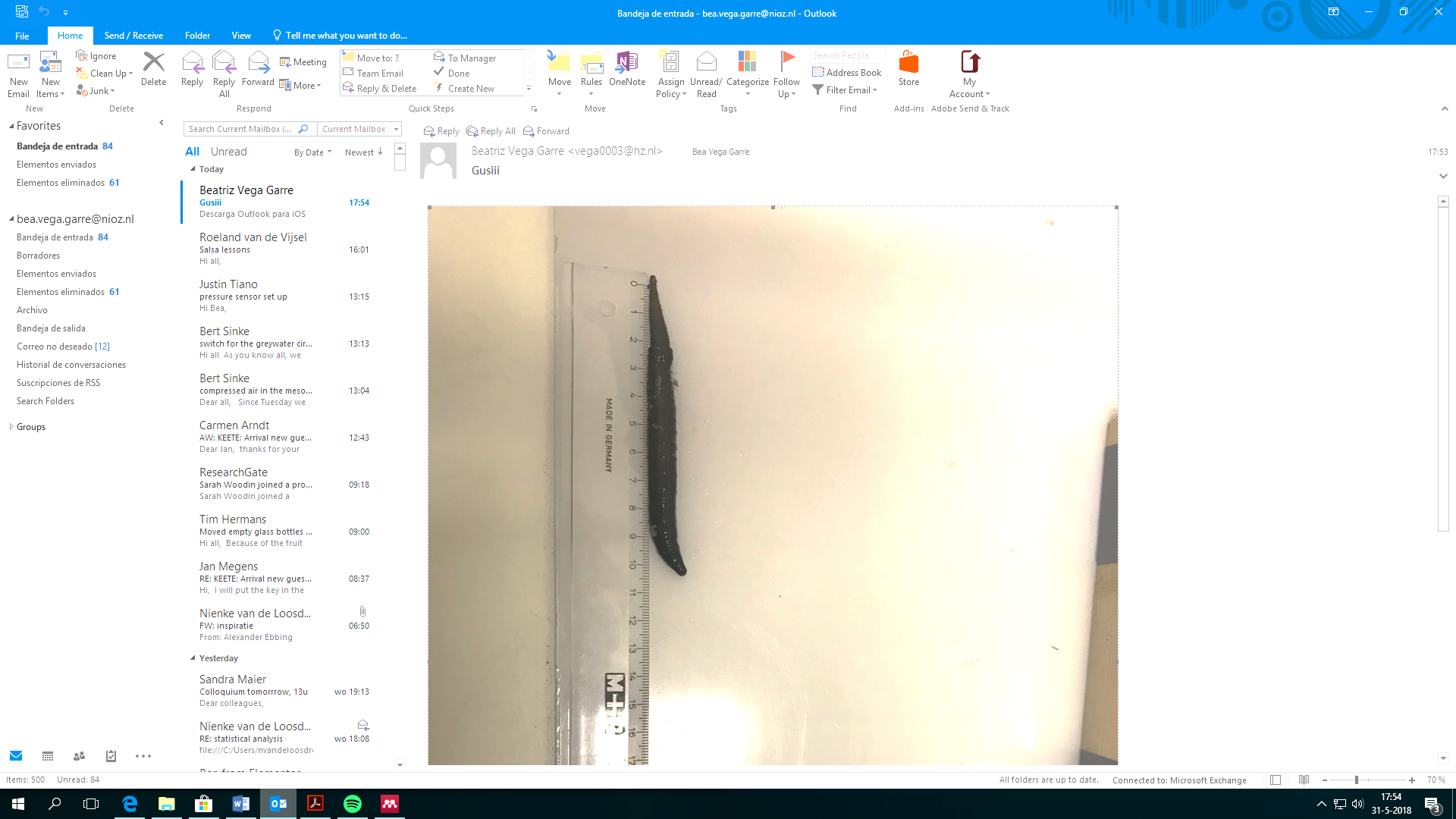 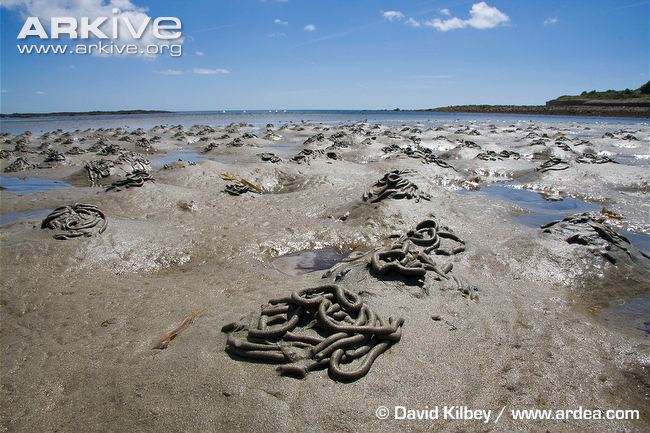 Figure 1 – Dimension of Arenicola marina on the left. Defecation of lugworms in the field, on the right .According to Riisgärd & Larsen , who were measuring the pumping rates of different organisms, A. marina uses a muscular-piston to pump water and is able to generate a maximum pressure head of about 20 cm water, which is 30-150 times higher than other filter feeding macro-invertebrates pumps.2.2 Electric pulse fishing Electric pulse fishing seems to be a very promising and innovative alternative to beam trawling, meeting the angler’s aspirations and the need of a more environmentally friendly fishing technique. Some recent studies carried out by IMARES , have shown that pulse fishing is less physically destructive to the seabed, it produces less CO2 emissions, and it allows anglers to do a species-selective catch. Two Dutch flatfish fisheries have developed this technique: Delmeco (previously Verburg-Holland) and HFK Engineering . In the Netherlands, demersal fishing traditionally took place with the conventional beam trawl. This technique is one of the most destructive alternative of bottom trawling . Beam trawling consist on heavy duty nets combinates to a steel beam that keeps the nets open. This nets are made of chains which are pulled along the seabed, damaging the ecosystem, with the purpose to catch the target species. The beam trawls reduce the biodiversity and productivity of the habitat through a new area for the first time. Nevertheless, in recent years, a gradual transition has been made to electric pulse fishing, in which the tickler chains have been replaced by electrodes, fishing gear is almost the same, the only difference is in the way the flatfish are startled. Electric shocks are transmitted through the conductive electrodes creating a pulsating field. Once fish enter in the field, they experience a small electric shock, which causes muscles to contract. However, this method poses a threat to electric-sensitive species such as sharks and rays in addition to the benthic organisms .One of the main concerns is the possible negative impact of the electrical pulses on invertebrates. Studies analyzing and evaluating the effects of electrical pulses are limited and restricted to the pulse used to catch sole. The conclusion that M. Soetaert  made is that the electrical pulses used to catch sole are less invasive than the effects of conventional beam trawling with mechanical stimulation. However, the studies only examined the effect of the cramp stimulus for Sole. Other studies exanimate that some species such as bivalves like Spisula sp., and starfish did not react to the pulse, whereas species like razor, clam, shrimps and worms have shown a response to the electric stimulus . Therefore, it is suggested that all the results found in literature should be interpreted with caution and more extensive knowledge regarding survival and recovery rates is necessary. 2.3 Pressure sensors Pressure sensors are one of the earliest and most successfully commercialized micro-devices which provide sensing solutions to many different fields such as the environmental, industrial or biomedical fields. The structure, shape and design of how it works was fully designed by NIOZ, using structural stimulation and experiments. The pressure sensor measurement system is formed by a sensing element with four strain gauges applied to it. These strain gauges are divided into two groups; two of them are the most sensitive ones, which can measure 5 cm of water pressure and the others two, can measure until 30 cm of water pressure within the sediment. These sensors have a length of 20 cm and a diameter of 19 mm with a porous section at the bottom. The piezometer is inserted at the bottom of these small tubes (Figure 2). The temperature in the lab has to be stable all the times, in order to prevent bubbles in the system, and to be able to measure differences in pressure caused by the movement and behavior of the organisms.  The sensors are connected to a membrane with electrodes, depending on how much these electrodes move, the pressure data will vary. Moreover, the data can be seen instantaneously in the computer; every second, 10 samples are measured from the pressure sensors.The pressure sensors is a device which senses the pressure within the sediment and converts it into an electrical signal where it varies according to the amount of pressure applied or recorded. It has a very sophisticated design and advanced manufactured that makes them a very reliable and cost-effective solutions for research . 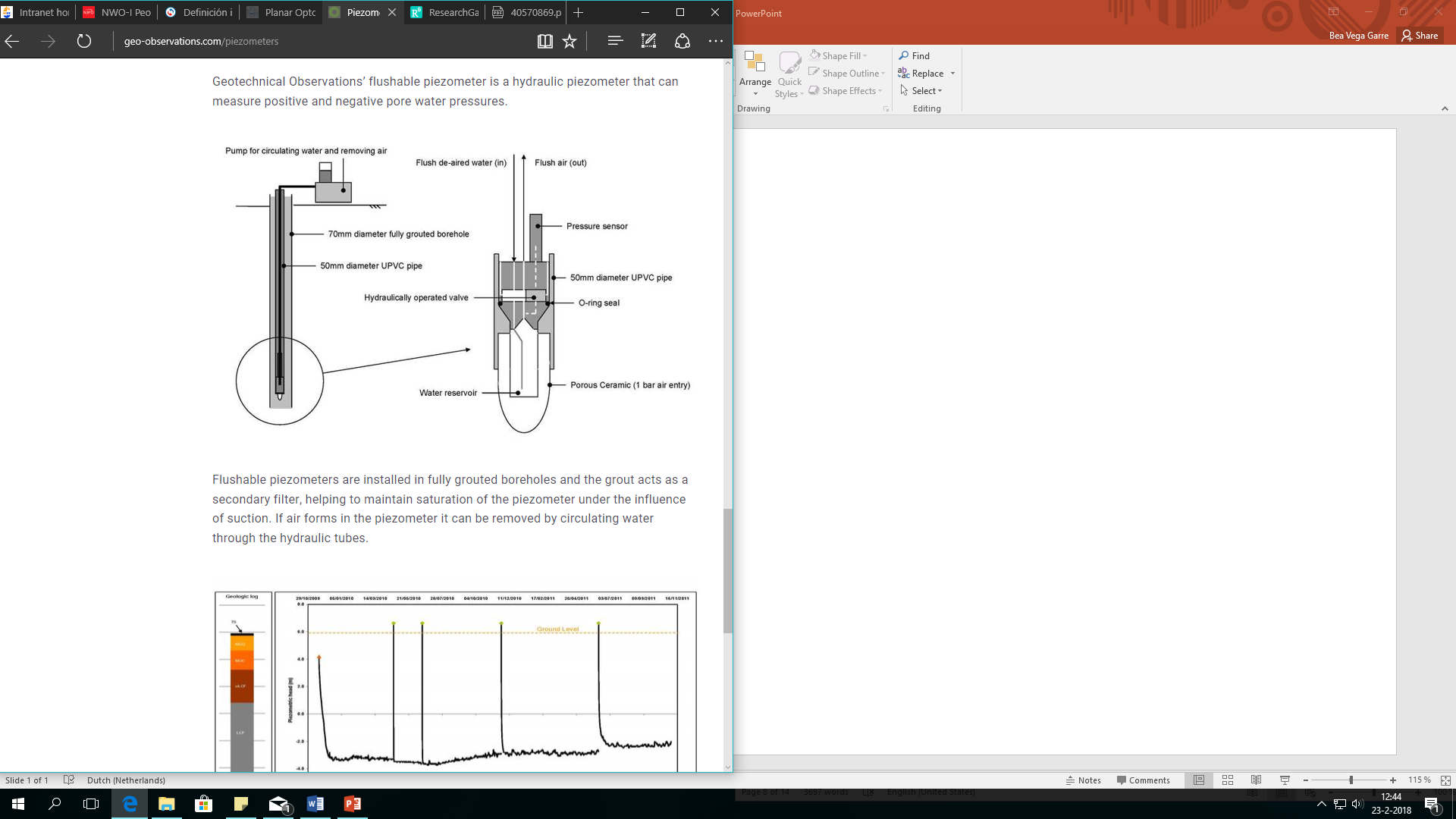 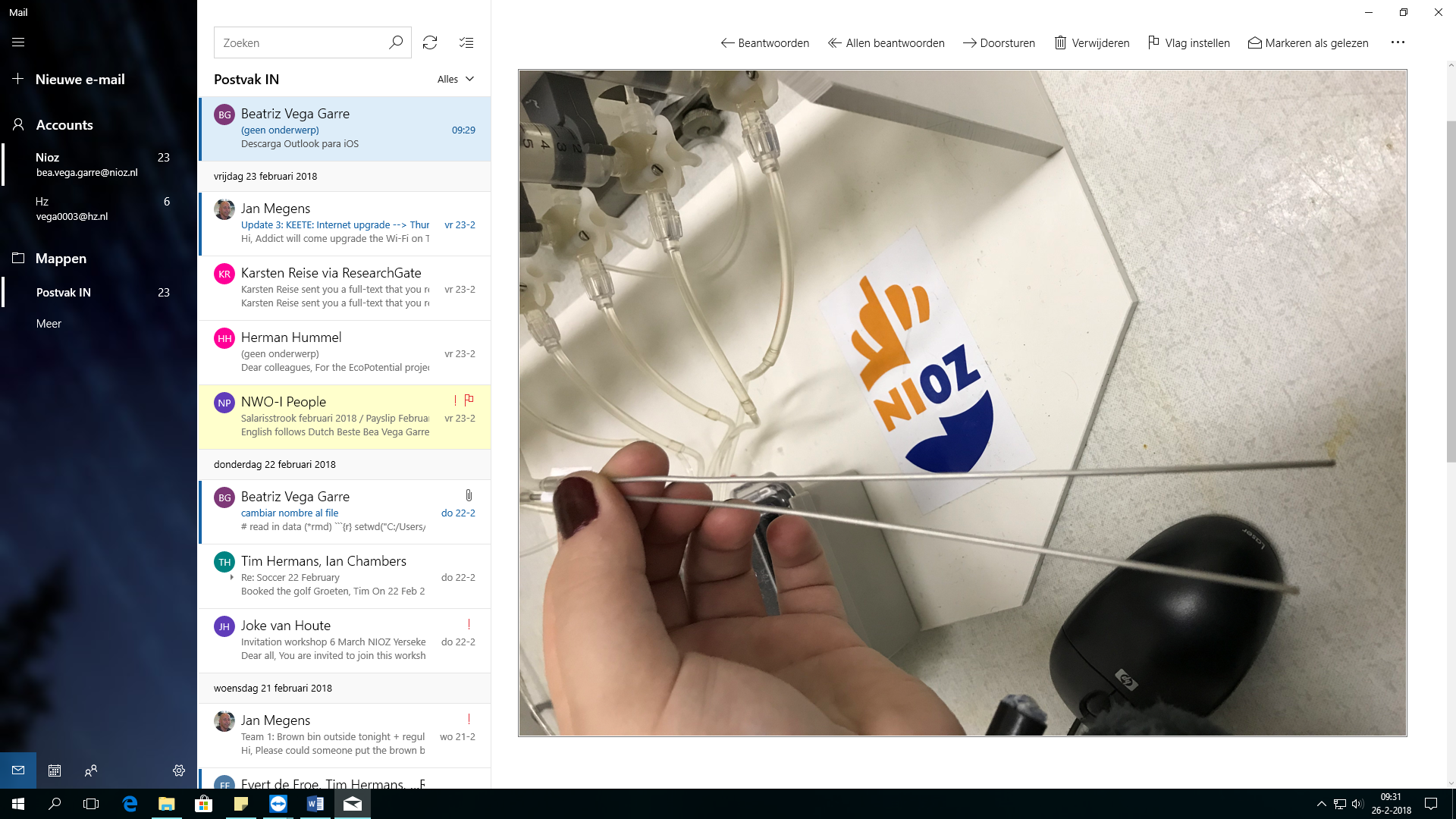 Figure 2 – Pressure sensors with piezometer at the bottom .  On the right, two of the pressure sensors that are used during this experiment. Porewater pressure dynamics is associated with the biohydraulic activity of the lugworm using the pressure sensors. These pressure sensors can detect pressure fluctuations around the hydrostatic baseline, which depends on the depth of the pressure sensor below the surface water, keeping in mind Darcy’s law: ‘the pore water pressure is a function of the instantaneous pumping rate, distance between the pressure source and the sensor, and the permeability of the sediment’ . 2.4 Planar Optode The distribution of oxygen in marine sediment is often highly heterogeneous due to factors such as advection, bioturbation and bioirrigation, plants roots and benthic photosynthesis. The planar optode module enables in situ exploration of the oxygen dynamics at the sediment surface. The distribution of oxygen within the sediment is recorded as a 2D image with a high temporal resolution giving insight to the spatial heterogeneity . The planar optode is a technique, which can provide an optical oxygen indicator for spatial mapping. It is based on luminescence of specific indicators allowed multiple measurements for analysis in a variety of formats and imaging analysis of larger areas . The effects of lugworm activity on the oxygen dynamics and water flow in and above the sediment were characterized using an oxygen planar optode.The planar optode is made up of two pressure-proof and corrosion resistant titanium cylinders. One cylinder has a fast and sensitive CCD-camera, high power LEDs as a light source and an inverted periscope, which is inserted into the sediment allowing imaging of the cross section. The second cylinder contains a computer, which controls the camera and stores the images (Figure 3). The planar optode has a response time of around 10 seconds, an analytical range from 0-500 µM oxygen, and a camera resolution of 1280x1024 pixels.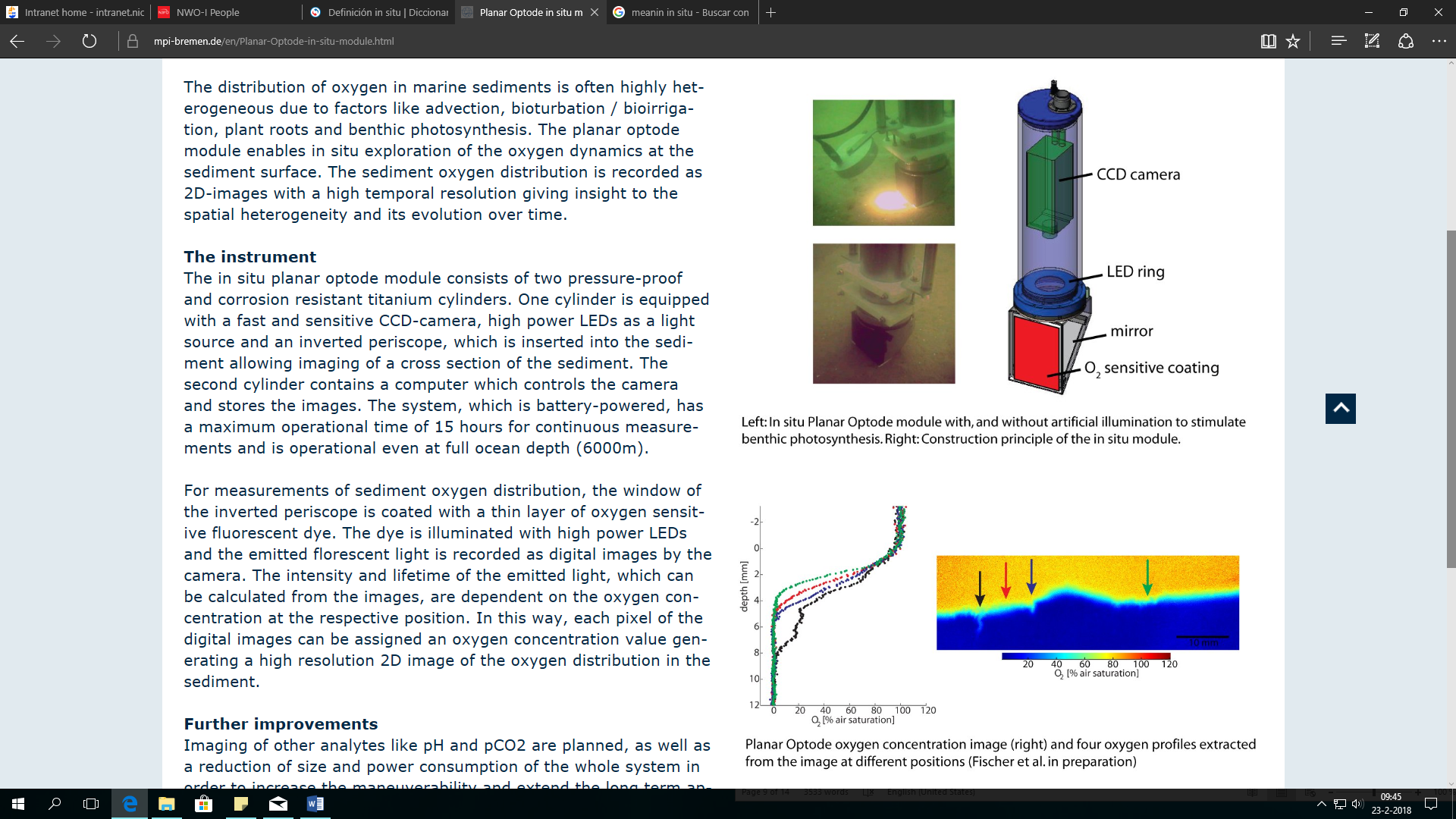 Figure 3 – Design planar optode on the left. How the data is read by using the planar optode, on the right .During this experiment, planar optode is combined with the pressure sensors device in order to asses, both qualitatively and quantitatively, the activities and behavior of the lugworms.Chapter 3: Methods3.1 Experimental design The experiment was performed with five individuals of Arenicola marina and arenicolid beds, collected from intertidal sand-flats in Yerseke, The Netherlands (51.29°N, 4.3°E).This sediment was firstly sieved and placed into an acrylic plastic aquarium (50 x 45 x 0.5 cm). The sediment dimensions were 50 x 40 x 0.5 cm thick and  overlying water column of 3 to 4 cm deep of flowing seawater. Sediments were left to settle for 24 hours prior to addition of the animal. The temperature was kept constant between 15-20°C. In addition, two plate-shaped electrodes of 1x45x0.2 cm were placed with a distance of 19.5 cm. These types of electrodes result in a homogenously distributed electrical field with a constant field strength value between the electrodes. All pulses were generated by a laboratory pulse generator. Moreover, four pressure sensors measure the bioirrigation rates and can be useful to evaluate the behavior of the organisms regarding its movements. The experiment was carried out during 42 days where the pulses were gradually applied from 1 to 3 times per day. However, only one individual was placed in the aquarium in order to allow identification and analysis of the signals produced. Figure 4 summarizes all mentioned above.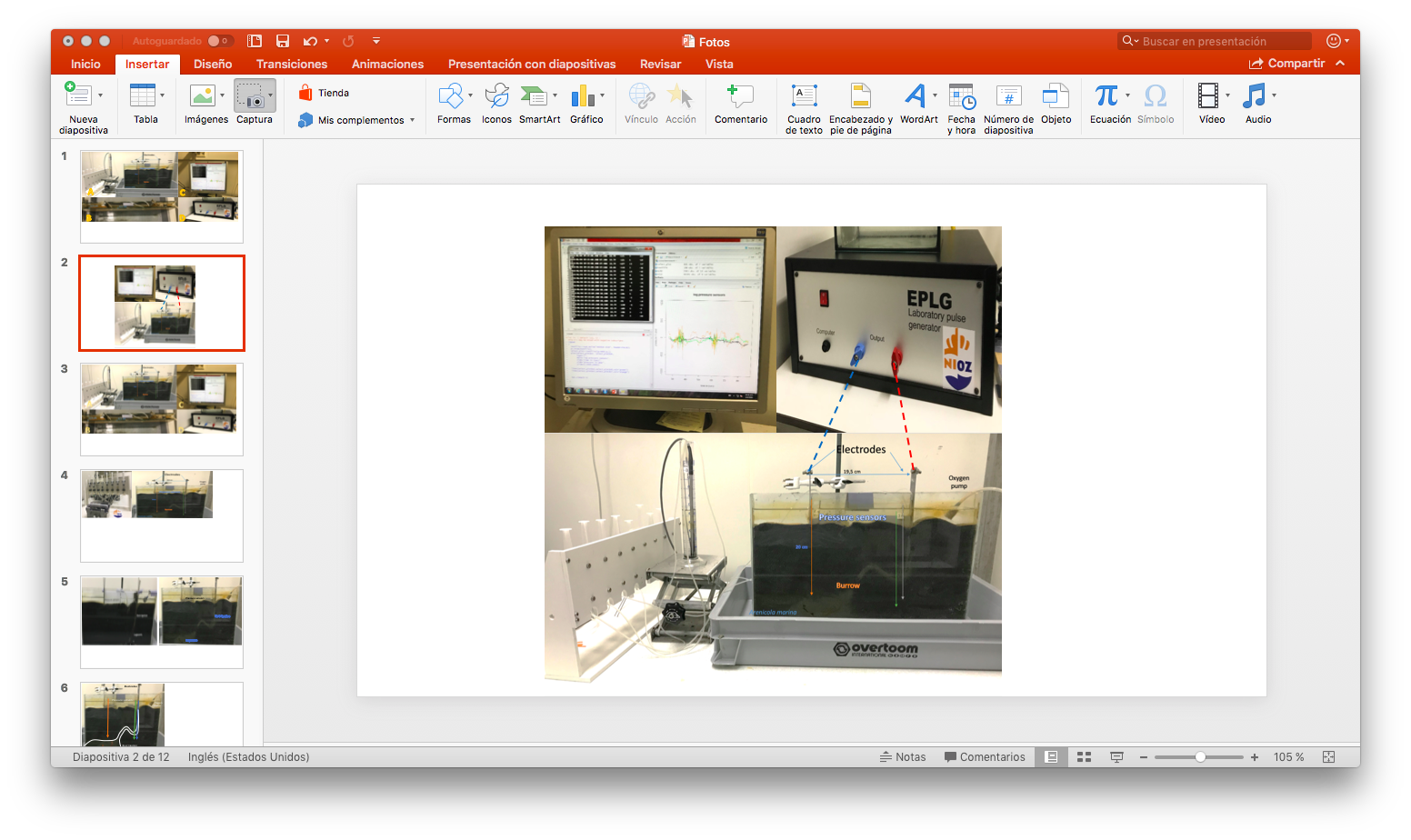 Figure 4 - Setup experiment: the pulse generator (top-right) connected to the electrodes of the aquarium (bottom) where the pressure sensors are represented with grey/green/orange line. All this is connected to the computer (top-left). 3.2 Dimension and normal behavior of Arenicola marinaDuring this experiment, five individuals of Arenicola marina were studied as the most representative organisms from this ecosystem. However, just one lugworm was settled in the aquarium each time. Moreover, these organisms were measured by length and wet weight before introducing them in the aquarium and once they are removed after the last electric exposure. The total average between these 5 individuals regarding length is 11. 8 cm and wet weight 2.60 gr. In addition, the burrow shape was evaluated because it can have an effect on the response of the electric pulse. Mortality only occurred on Lugworm 2, as it was being removed from the aquarium because it was there for almost 30 days. Normal behavior is defined as the common pattern of behavior found among the general majority of individuals in a population . Therefore, and according to this definition, these five individuals were studied by its behavior without any disturbance in the lab-environment and five common behaviors were seen by observations, pressure sensors and video recording. These usual manners of lugworms are burrow maintenance, feeding, burrowing, defecation and resting. The first two, are made for the maintenance of the burrow caused by sediment cracking. According to the literature regarding the behavior of lugworms states that burrow maintenance and feeding are combined in an activity called pumping, which consist on pulses above and below the baseline . Pumping activity leads to a tail-to-head directed ventilator water flow through the shape of the burrow causing bioirrigation. Defecation activity, it is the excretion of substances combined with a peristaltic contraction and relaxation, which causes a tail-to-head pumping wave. This activity is represented by a single and large negative pulse when the animal expels the feces however, defecation is an activity which has not seen very often. Finally, the resting periods means the inactivity of the lugworm for several minutes. Nevertheless, resting periods do not appear to follow any pattern either frequency. 3.3 Experimental design3.3.1 Electric pulse simulator and pulse parametersThe laboratory pulse generator used during this experiment was an EPLG, which consists on a single pair of electrodes situated within the sediment. The distance between the electrodes was set in 19.5 cm in order to keep the most efficiency on the current. The computer controlled all the parameters. Furthermore, the generator was equipped with a feedback system to ensure that the output exactly matched the set values.Measurements of the electrical stimulus focused on seven main parameters. (1) The frequency (F, Hz) signifies the number of pulses per second was set at 40 Hz. (2) The pulse duration (D, µs) gives the duration of a single pulse in time and in this research was 250 µs. (3) The pulse shape (S) describes the shape of a single wave, which can be square, exponential or quartersinus; in this case, the square shape was used like the one which is used in the field.  (4)  Pulse type (P) indicates the polarity of the pulses. There are three types pulses direct current (PDC) with monopole pulses, pulses alternating current (PAC) with a positive and negative part in each pulse. Finally, the ones that we are using in this research are the bipolar pulse with alternating a positive and negative current (PBC).  (5) The electrical field strength (E, V/m) indicates the voltage drop per unit of distance in the water, in our case is 263.16 V/m.). (6) The duty cycle (dc, %) is the percentage of the exposure time during which current is exerted. (7) Exposure time (T, s) is 2 s and also during periodical exposures (P). All these parameters are based on literature found in different studies related to this topic with the purpose of imitating what is happening in the open sea with the electric and beam trawling boats. 3.3.2 Pressure sensors The pressure sensors are a relatively new technique in this field. During the research, four pressure sensors with a length of 20 cm, were used in order to measure the vertical porewater pressure gradients. They were located at different depths and distance between them in order to had accurate data and results. The pressure sensors had different ranges of sensibility, the most sensitives one were always located on the near bottom of the aquarium to reduce outdoor noises and measure the behavior of the lugworm and the other two sensors, were situated nearby the burrow at a depth of 10 cm as Wooding & Wethey  did on their experiment. In addition, the pressure sensors are calibrated over temperature, which in this case is kept constant in a climate chamber. Moreover, it includes digital and analog outputs which can be set through the computer program called  ´Tera Team´. 3.3.3 Planar optode One side of the aquarium was equipped with a semitransparent foil of 30x20 cm and images at this wall were taking with a luminescence lifetime imaging system with the planar optode device. However, due to the lack of time, it was not possible to use the planar optode. Nevertheless, further research on this topic will make use of this advanced technique of the oxygen dynamics.  3.3.4 Video recording A GoPro camera was place in front of the aquarium recording before and after the electric pulse was applied. The camera was connected to the computer doing a live video and taking time-lapses every 30 seconds. 3.4 Environmental conditions All this experiment was performance in a climate chamber with an average of 15-20°C. The oxygen pump was located on one side of the aquarium. Fresh sediments were taken from the field and sieved before placed, in order to remove the shells, rocks and other micro and microorganisms. Moreover, in case of dead lugworm present in the aquarium, it will be removed daily. 3.5 Behavior analysis Prior the experiment, the wet weight and length of the lugworm were measured in order to had an idea of the normal conditions and proportions of this organism. The pressure sensors were located along the aquarium at different heights according to the sensitive level that they have. An experiment developed by  on the safety range of electrical pulses on shrimps applied pulses every two seconds, five times per day at 90 min intervals over four successive days to imitate one fishing week. Nevertheless, during this research, the pulses were applied every two seconds, maximum three times per day, although the periodical exposures will be applied gradually, with 50 min interval between each pulse due to the dimensions of Arenicola marina and the real exposure that they can suffer in the field. During the first month, the normal behavior of lugworms were analyzed and used later on as a control group of normal behavior.  The lugworm was settled in the middle of the aquarium, which was very narrow in order to visualize its behavior. The pressure sensors started running 20 minutes before the first electric pulse of the day, with the purpose to analyze the normal behavior activities of the day without any disturbance. After this 20 minutes the lugworm was exposed to an electrical field, which was always performance under the same conditions: two second exposure time, a frequency of 40 Hz, the pulse duration is 250 µs, a square shaped electrical field, a PBC pulse type (bipolar alternating positive and negative), and a field strength of 263.16 V/m. These values were used to imitate field conditions. Moreover, the pressure sensors were measuring both during day and night, to have a total idea of its behavior before and after the electric stimulus. Furthermore, the lugworm was visible by  naked eye due to the thickness of the aquarium, so all the activities that these individuals express can be associated with the results gathered from the pressure sensors. According to laboratory observations on the research that Woodin & Wethey  executed, the lugworms carry out several behavioral activities which are: burrowing, burrow maintenance + feeding + bioirrigation (activities combination called pumping), resting and defecating. 3.6 Statistical Analysis of data3.4.1 Parametric testAll the results gathered were studied in order to see if they follow a normal distribution. For this analysis, the Kolmogorov-Smirnov test and Shapiro-Wilk test were run with SPSS and RStudio. KS-test compares the data with a known hypothetical distribution to the distribution generated by the experiment data . On the other hand, SW-test estimates the variance of the sample . For these two tests, each activity is compared between the first, second and third pulse with the behavior that lugworms showed as normal behavior. However, the p-value obtained from both tests are lower than alpha (0.05). This p-value says that the data gathered are significantly different from the line of normality visible in the Q-Q plots. In other words, there is a significant difference between the observed frequency-value for each activity in comparison with the first, second, third pulse behavior and normal behavior. Furthermore, the skewness and kurtosis values were also calculated as an extra test of normality. More information can be found in Appendix 1. 3.4.2 Non-parametric testAs the data results did not fit a normal distribution, it has to be called non-parametric data. Therefore, Kruskal-Wallis tests by ranks, which is the same as one-way ANOVA for not normal distributed data, was run with SPSS and RStudio, in order to analyze if there is any difference among two or more independent samples of equal or different samples size (p-value > alpha 0.05). For this test, it has been compared normal behavior and after the first, second and third pulse of the day. Furthermore, a second test has been carried out which is an alternative of T-test for non-parametric data called Wilcoxon test. In this test, it has been compared the behavior before and after the pulse. The results gathered show that there is a significant difference (p-value > alpha 0.05) between the  results of normal behavior versus the behavior shown after the combination of the three pulses applied per day. In other words, the behavior shown after the pulse is slightly different to normal behavior. More information can be found in Appendix 1. Chapter 4: ResultsDuring this experiment, eleven individuals of Arenicola marina were collected in one day and settle in a bigger aquarium, with fresh sediment, oxygen supply and without disturbance. However, just 5 individuals out of the 11 mentioned above were used for this study. However, one lugworm was placed in the trial aquarium for around 20 days each individual. The experiment was executed keeping constant the temperature, frequency and intervals of the pulse all the time. During 42 days this experiment was accomplished however, the total successfully sample size is of 23 days. The rest of data, was not consider as favorable data due to bad recording from the sensors, lugworm moved outside the electrodes or graphs were unreadable. Arenicola marina organisms do not spend more than 25 days in the aquarium in order to have more variability in relation to the acquired data and the worms used. Only one individual died after removing him from the aquarium because it was been exposed for more than 20 days. The causes of the death are not very clear, attributable to it is unknown if it died because of the electrical pulses or the stress from removing it of the aquarium.The results were compared by analyzing the data gathered of the behavior shown before and after the pulse (Wilcoxon test, p > alpha 0.05) meaning that the medians obtained are very similar when the lugworms are exposed to the electrical field than the behavior expressed with no disturbance present. Furthermore, the data was also compared between normal behavior and each pulse order with the purpose of seeing any difference in reaction along the day to the pulse stimulus (Kruskalis Wallis test, p > alpha 0.05). 4.1 Dimensions and normal behavior of Arenicola marinaThe five individuals of Arenicola marina were measured in length and weight before and after all the electrical exposures in order to have an idea about the impact that the electrical stimulus have on these lugworms. The length average of all the individuals studied are 11.80 cm and 2.60 gr weight before the pulse is applied. However, after the individuals suffer the exposure to this electrical field, these average increase to 13.20 cm and 2.80 gr respectively, meaning that the lugworms suffer a growth rate of 10% during 13 days, in average. Table 1 shows a summary of the dimension of all the Arenicola marina used in addition to, the shape of the burrow and the days they were in the aquarium. Table 1 – Dimension details of lugworms in the aquarium.  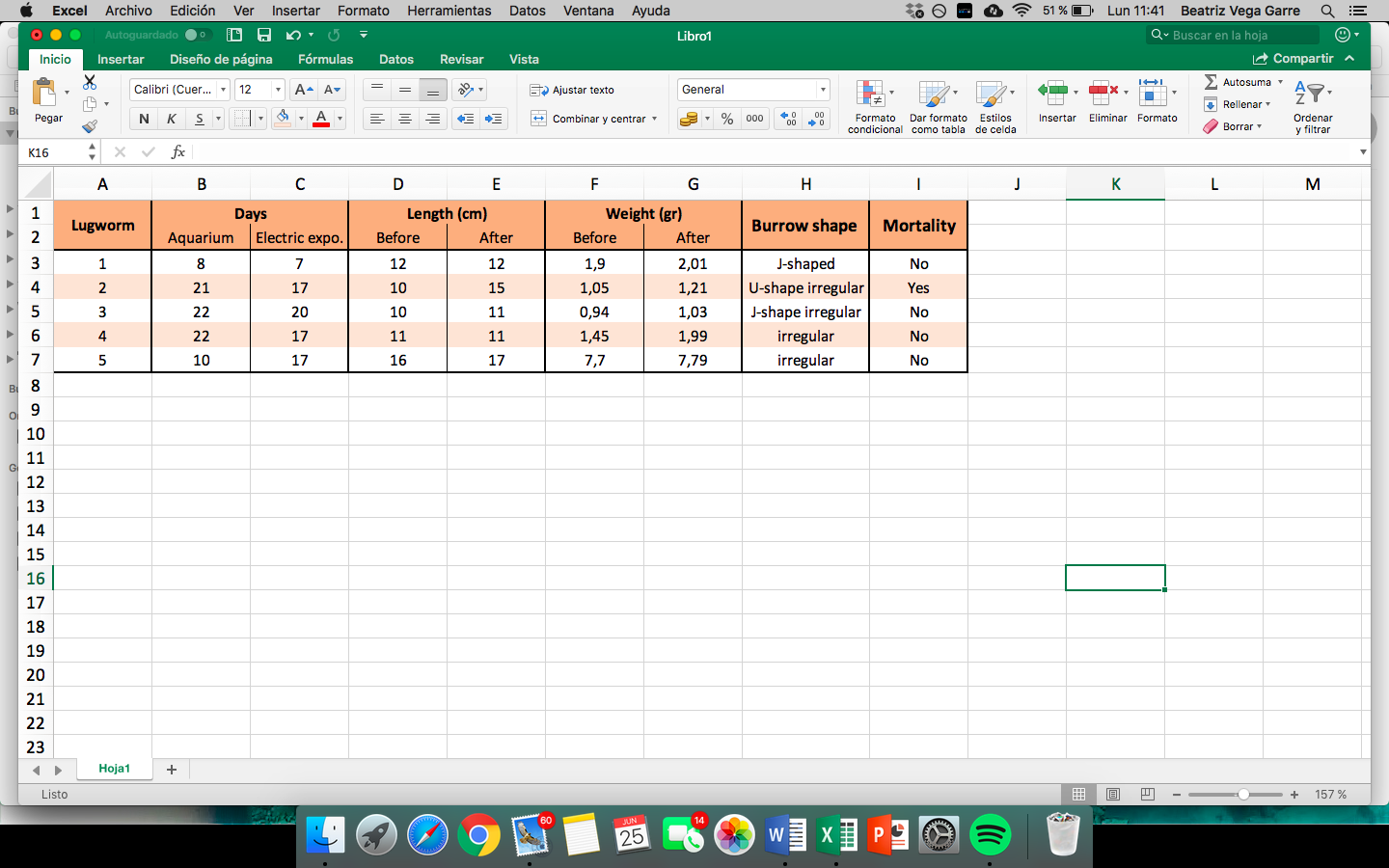 The behavioral activities are represented in a very clear way to difference them by the pressure sensors. Figure 5 shows all these behavioral activities. Burrowing and defecation are produced in the greatest magnitude. Defecation consist on a series of pulses prior a large and negative pressure spike of about -1000 bar of water pressure but it has a very short duration, typically lower than 10 seconds. this spike is followed by positive pulses above the baseline (ambient static) pressure. In addition, burrowing consists on pulses above and below the baseline with maximum values of 1000 and -1000 bar of water pressure that increases in magnitude along time pass. This activity has been the most visible and takes between 5-20 minutes. Pumping and feeding have a very similar patters recorded by the pressure sensors, however pumping is mainly above the baseline instead of feeding which is below this line, in a smaller amplitude and less frequent. These two behavioral activities can be consider as burrow maintenance. Resting periods did not appear to follow any patter and it was very variable within the individuals. Moreover, this activity can be seen for 5 minutes until >20 hours, making this activity very difficult to quantify. 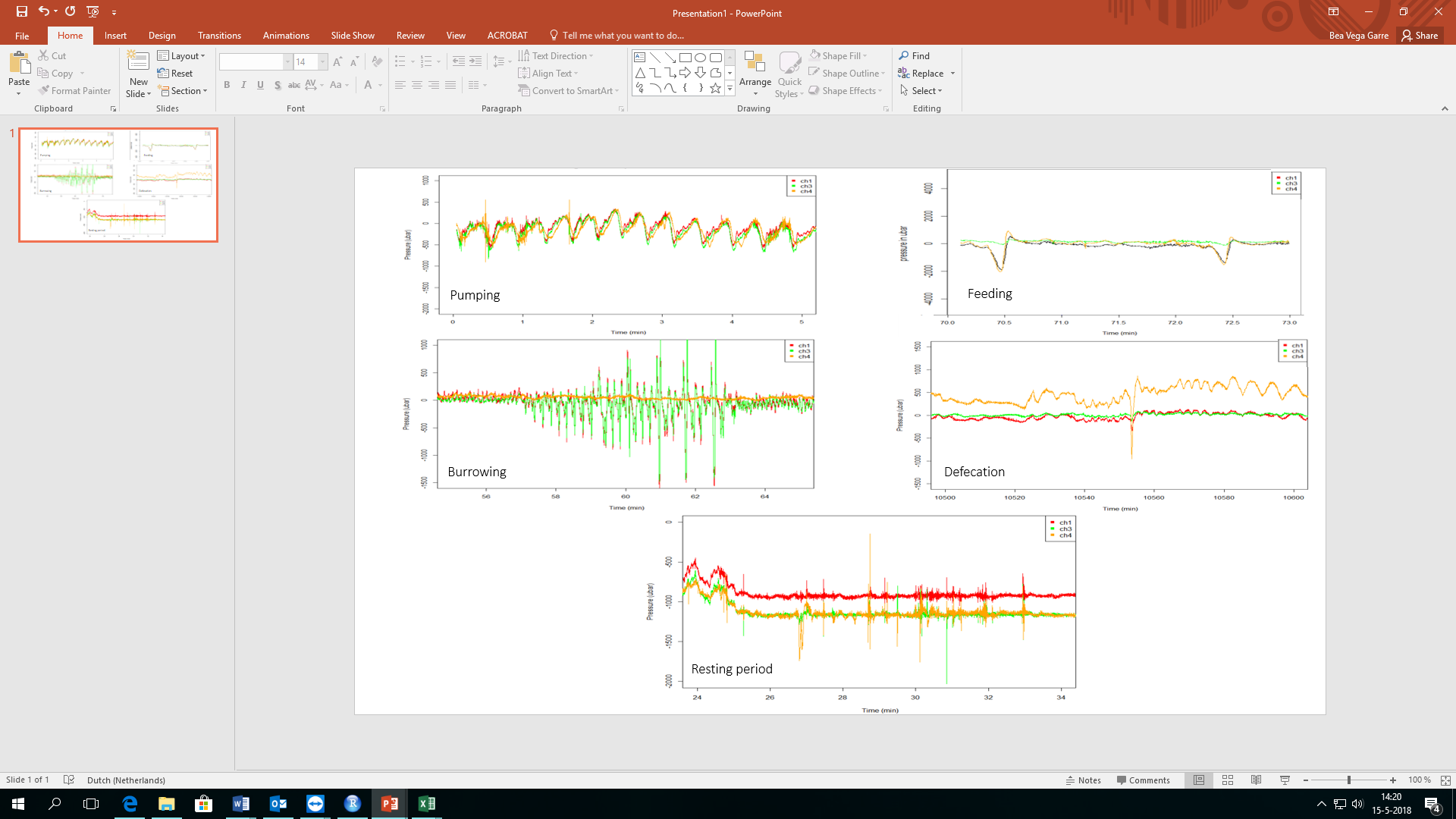 Figure 5 - The five common behaviors of lugworms represented by pressure sensors. 4.1.1 Burrow shape within the aquarium The burrow shape of all the Arenicola marina has been studied in order to know if it has any relationship the size and the number of days exposed to the electric pulse, with the shape that the burrow was developed. Based on observations, totLugworm 1 was the only one that had a burrow shape very similar to what it was found in literature. However, Lugworm 1 has been the one that spent less time in the aquarium and therefore, less electrical pulses suffered. Figure 6 shows the differences between the burrow of Lugworm 1, on the left, which was 8 days in the aquarium, versus Lugworm 4 that spent 22 days. 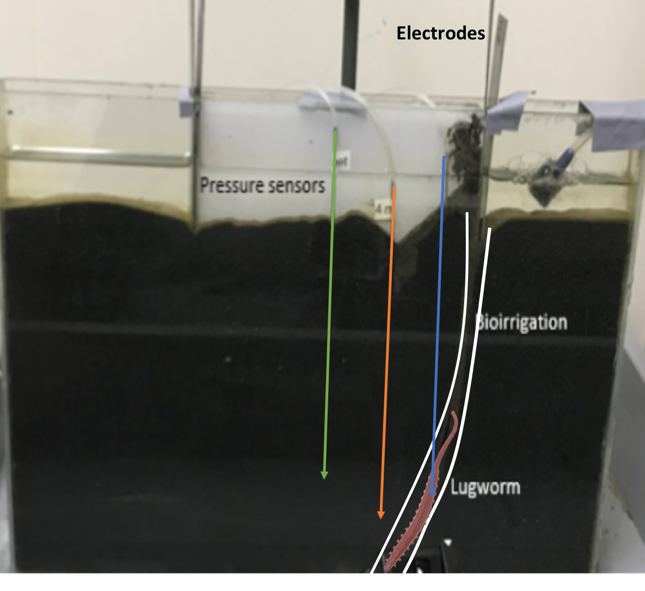 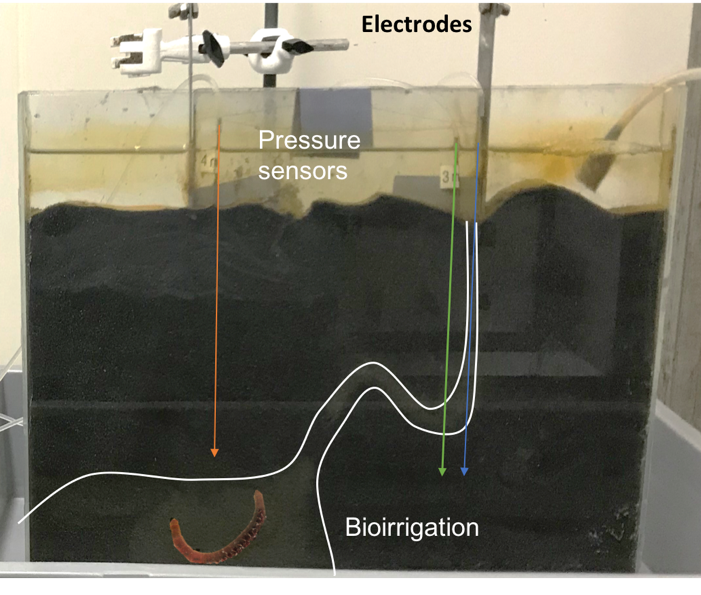 Figure 6 - J-burrowed shape of Lugworm 1 on the left. In contrast and irregular burrow shape was found in Lugworm 4. The blue/green/orange lines shows the location of the pressure sensors. 4.2 Electric pulses and lugworm behaviorDuring this experiment, a maximum of three pulses were applied per day with an average interval of 50 minutes between each pulse (stdev 23.66). However, the pulses were applied gradually, therefore, the first pulse was applied the 100% of the total time that the experiment was running, the second pulse was applied the 91.3% and third pulse 52.17%. All the data gathered in the results section, use these percentages in order to have accurate results. The behavioral activity was measured immediately after each pulse was applied to see if the activeness increased, decreased or remained the same as the activity shown before the electric pulse was applied. The response of  A. marina right after the electric exposure was studied and the results are shown in Figure 7. During the three pulses that can be applied per day most of the time, the five individuals showed an increase in their behavioral activity by 55% caused by the excitation produced by the electrical pulse. Moreover, the pressure sensors also measure this agitational behavior where it can be seen that the peaks are much greater in frequency in comparison with the behavior demonstrated during the minutes prior to the application of the electric pulse. In addition, the second most common response to the pulse, is a decrease in the behavioral activity where the peaks have a lower frequency than before the pulse. However, the chance that the behavior stays the same before and after the pulse has been seen just the 10% of the total times that the experiment was run. This behavior can be seen in Figure 7. 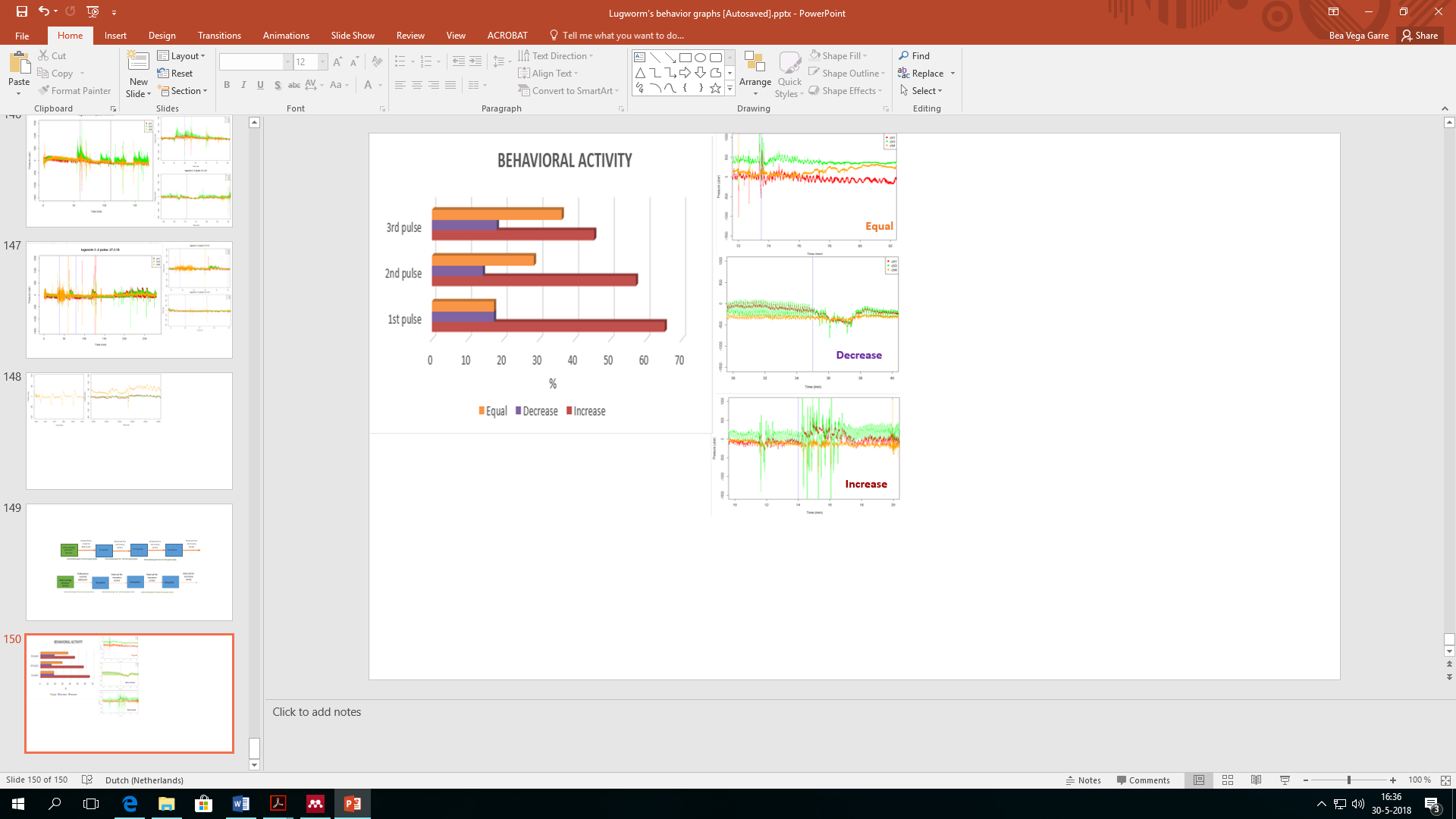 Figure 7 – Behavioral activity of lugworms after the electric exposure, represented in % of time that they increase/decrease/maintains the activity as before the pulse. On the right side, examples of these behavioral activities where the blue dotted line shows when the pulse was applied. The percentage of time (in minutes) spent during the four common behaviors (burrowing, pumping, resting and defecating) were also measured after each pulse. The purpose is to study if the electric pulse has an effect on the normal behavior activities, making the lugworm to take more or less time to complete these tasks. Figure 8 express the percentage of time that lugworms perform each activity. Once the lugworms were settled in the aquarium they generally start digging the burrow and once it is made, these individuals take care of the maintenance of the burrow while feeding. In contrast, the resting period follows a very irregular pattern and was very difficult to measure. Defecation was barely seen, probably because this activity is being carried out when the pressure sensors were not recording.  Figure 8 - % of time that each behavioral activity was seen in lugworms before and after each pulse.4.3 Duration of each activity The results based on all mentioned above and based on the statistical test accomplished, the activity of lugworms are represented in boxplots. Boxplots are a graphical rendition of statistical data based on the minimum, first quartile, median, third quartile and a maximum. In these boxplots, the average of minutes that each activity takes is represented in the Y-axis and the differences between before the pulse is implemented and after (combination of first, second and third pulse) can be found in the X-axis. Figure 9 shows these boxplots for each activity. Burrowing activity was much higher before the pulse was applied, it has a maximum value of nine minutes carrying out this activity. The average is 3,27 minutes with and standard deviation (stdev.) of  3.21. In contrast, burrowing after the pulses decrease with an average of 2,20 minutes (stdev. 2.71). Furthermore, the maximum value is 4 minutes burrowing.  Pumping activity looks very similar before and after the pulses. However the average for before is 4,30 minutes (stdev. 6.97) against the 3,37 minutes (stdev. 3.83) pumping after the electric shocks. Nevertheless, the maximum value is 9 minutes after the pulses in comparison with the 5 minutes before.  The resting periods have an average before of 1,27 minutes (stdev. 3.25) in place of 1,30 minutes (stdev. 3.19) for after the pulse. However, defecation is measured in times per day that this activity has been observed and the average that stands for before is 0.04% times instead of 0.05% produced after the pulses. Nevertheless, these two activities does not include a lot of data. 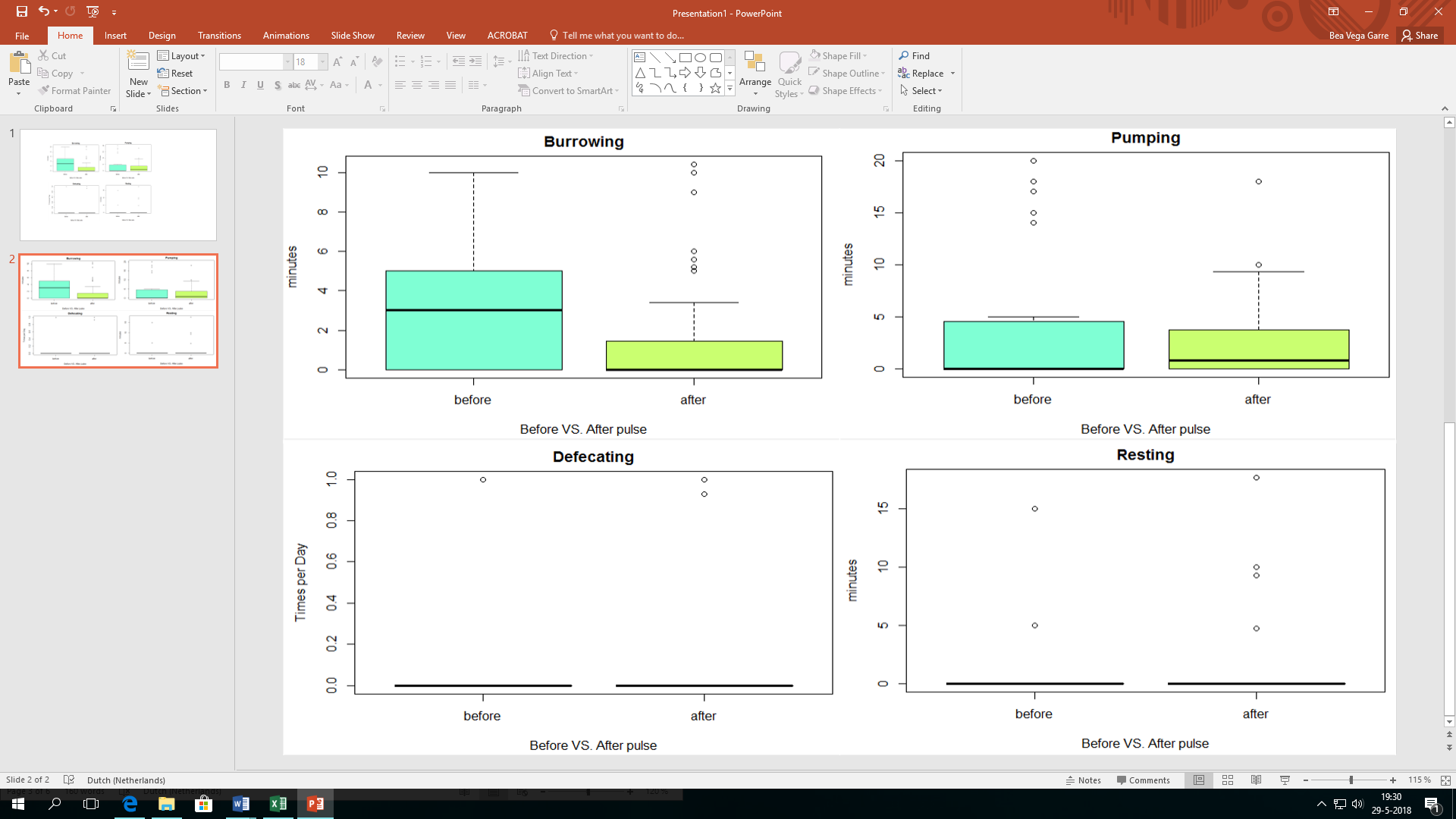 Figure 9 - Boxplot with each lugworm’s activity against the behavior before versus after the pulse. ´After´ is the combination of the first, second and third pulse. (Wilcoxon, p<0.05).4.4 Recovery time after each pulseRecovery time can be defined as the time needed to regain activity rates similar to before electric pulses were applied. An example of the contemplation of recovery time is being shown by Figure 10. In this graph it can be observed that the activity of Arenicola marina before the pulse is between (250,-1200) bar of water pressure. In the minute 42, the electric stimuli is implemented and the behavior decreases to (-500, -1200) bar of water pressure, during the 10 following minutes until it recovers the same amplitude seen prior the pulse. 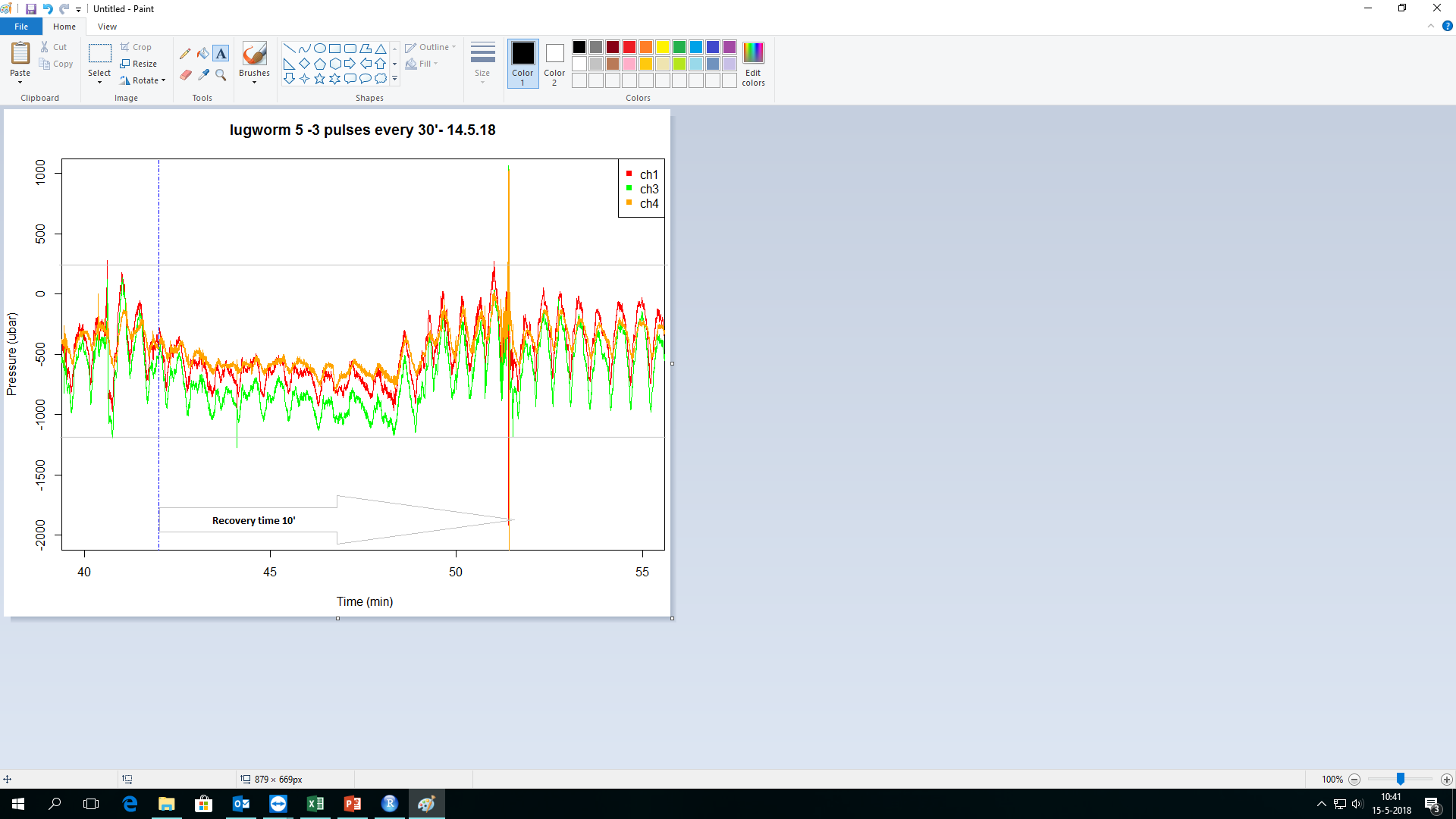 Figure 10 - Example of the definition of recovery time.It is very important to know about the recovery time of lugworms from the electric pulse in order to estimate whether has a good or bad influence on the organisms living in the benthic ecosystem. Based on the Kruskalis-Wallis test run (p > 0.05) and mentioned in the method section, a box-plot has been created as Figure 11 represents, in order to compare the recovery time according to each pulse order. After the first pulse the maximum recovery time was 12 minutes and the minimum one minute. The median is four minutes and the average is 5,23 minutes (stdev. 3.52) to regain and continue expressing the normal behavior after the first pulse of the day. In contrast, the maximum value of recovery for the second pulse is 10 minutes, the median it is 3 minutes and thus, the average is 4.23 minutes (stdev. 4.21). Finally, the third pulse has a maximum value of 3 minutes and a median of 1 minutes. The average of recovery time for the third pulse is 1.05 minutes (stdev. 1.50). Nevertheless, the data gathered during the third pulse is in scarce in comparison with the first pulse. More replicated need to be done in order to get a clear conclusion.  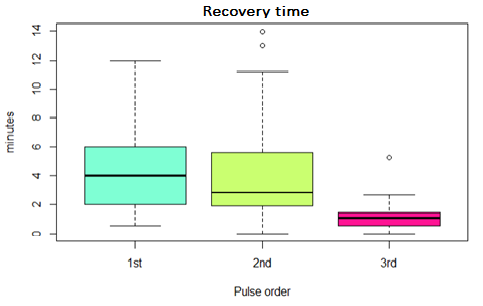 Figure 11 - Recovery time for each pulse. Kruskalis-Wallis test run (p > 0.05)4.1.1 Continuity of behavioral activities after pulseThere is a big doubt about whether the activities that lugworms are unleashing continue despite the fact the pulse is applied. The response is quite carried, sometimes it can be seen in the graph such as Figure 12 that Arenicola marina is able to continue doing the burrowing activity after the application of the pulse, although at lower amplitude instead of a gradual increase in this activity, however this has not been seen every time the experiment has been accomplished. 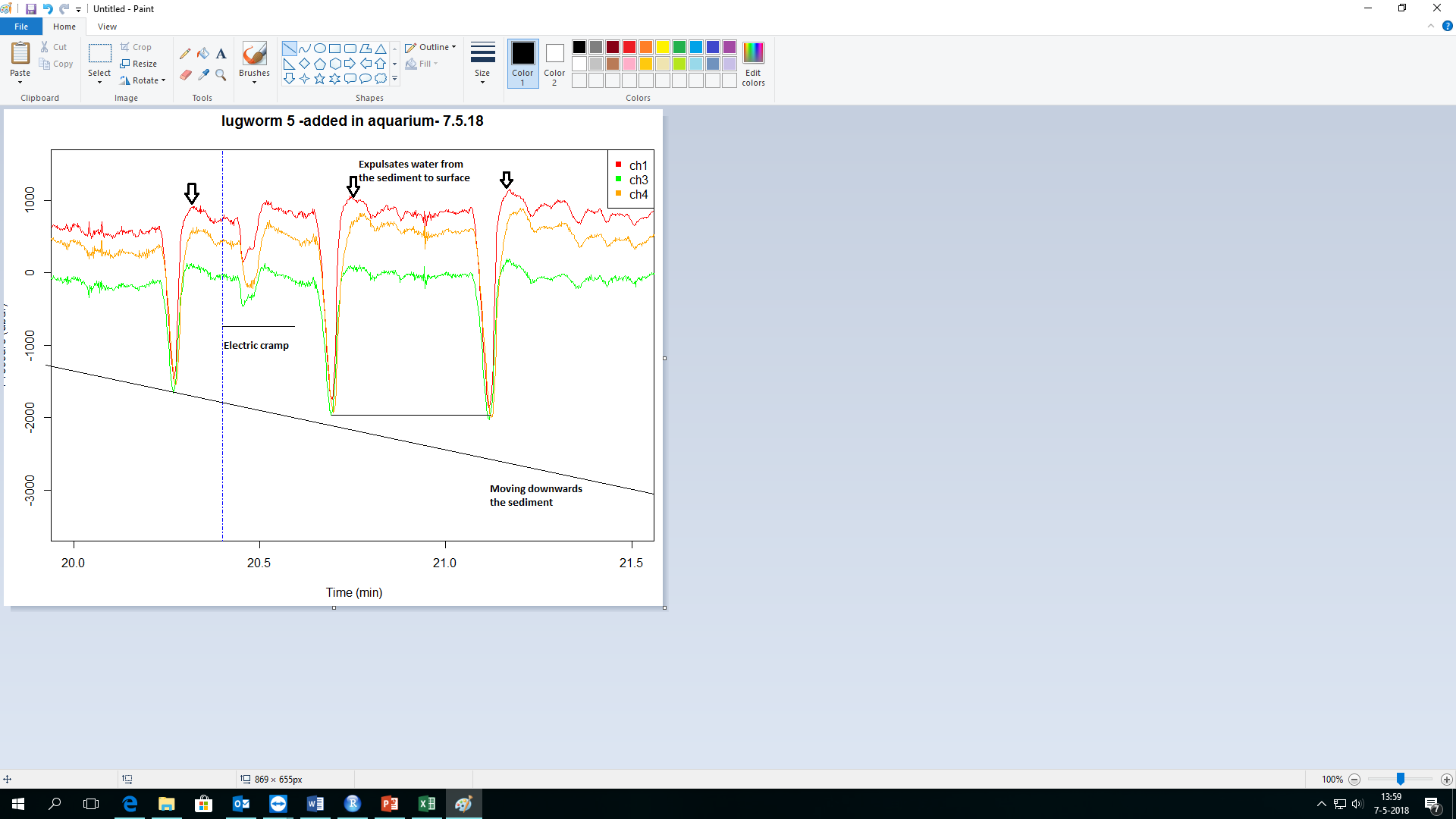 Figure 12 - Burrowing activity continues even if the pulse is applied which is represented with the blue dotted line. Burrowing tends to follow more amplitude gradually although when the pulse is applied the amplitude is conserved as before its application. Chapter 5: Discussion As it has been demonstrated during this research, the behavioral activities of A. marina are not equivalent in duration or frequency . All the activities performed, are for the transport of sediment particles and porewater . The goal of this research was to analyze the impact that electric pulse fishing may have on A. marina and further research will be done on other benthic organisms. The results gathered shows that this species have a response in behavior that causes  fatigue on its common activities however, after being exposed to several electric shocks, A. marina is able to overcome this disturbance and continue with their normal behavior at lower frequency. 5.1 Dimensions Arenicola marina There was a general decrease in growth in the lugworms during the experiment that may be related to the effects of the electrical shocks. The electric pulse may have  caused weakening of the individuals and thus a decrease in the activities they normally perform due to the extra spend of energy, even if these behavioral liveliness are still carried outTemperature was kept stable between 15-20 °C and just one mortality was found, right after Lugworm 2 was removed from the aquarium after 20 days of exposure. Furthermore Lugworm 1, which was settled in the aquarium for the shortest period of time,  showed this clear J- burrow shape in the aquarium where the rest of the individuals dogged an irregular burrow shape. This can be related to the non-satisfactory conditions of the aquarium for the lugworms, making them to not be able to express the absolutely normal behavior as they would be expressing in the field. Moreover, the percentage of growth for each lugworm present in the aquarium was measured by comparing the wet weight at the very beginning of the experiment with each individual versus the wet weight that they have gained during their stay at the aquarium. Most of the lugworms were settled in the aquarium for around 20 days however, the growth rate has a lot of variability within the organisms, as an average of 13%. This could be related to the lack of enough food supply present in the sediment. In contrast, P.A.W.J de Wilde  carried out an experiment which shows that 20% of the population of lugworms die at 15 °C and 50% at 20 °C. Furthermore, he states that  if A. marina is kept with optimal temperatures and favorable feeding conditions, the individuals may exceed 4 to 10 times that found in the field. However, the retarded growth that de Wilde studied shows that extensive mud flats adjacent the North Sea are characterized by insufficient food supply. 5.2 Behavioral activity increase/decrease/equal The activity of the lugworms increased as a response to the electric pulse, which produces an agitation on the body of these individuals caused by the body cramp, although this response, does not last for more than five minutes. On the other hand, the response less often seen in the three pulses, is behavioral activity kept equal. Furthermore, a study from M. Soertaert  on bigger individuals than lugworms stated that, the persistence of the muscle response is cause by rhythmical discharge impulses of the nervous system after cessation of stimulation. Hence, the post-exposure muscle response is caused due to the overstimulation of the nervous system.The increment in activity seems logical because the electricity it is moved along the body of the lugworms, and it can even control the muscles for a little bit. However, this cramp produce the contraction of the muscles and the oxygen is not moved through the circulatory system. Furthermore, it can produce that the heart moves very fast but not pump blood thus, oxygen . The type of current also has an influence on the response to the electric pulse, electric pulse fishing always use a PBC current, which means that positive and negative pulses are altering. This is the main cause of the muscle contraction and therefore, the scarce of the pumping oxygen. The research carried out by Denis V. Abramochkin  mentioned that Arenicola marina heart is able to generate a spontaneous rhythm, which was independent of its filling with blood. All mentioned above can help to answer the first sub-question where the hypothesis premise is true, in other words, the electric pulse causes an short increase on the behavioral activity which moves the electricity through the body of the lugworm inducing suffocation. The response of A. marina to recover is to be active to pump and move the oxygen along the body. 5.3 Effects of repetitive electric pulses Burrowing and pumping are the most visible activities in the lifetime of lugworms moreover, are the ones that consume most of the energy. The electric pulses cause the muscular contraction as a response producing a slowdown of the behavioral activities in order to recover the energy released in this muscle cramp, restore the blood flow and therefore, the movement of oxygen in order to be able to continue with the common activities that A. marina will perform without disturbance in the ecosystem. Furthermore, it has been observed that the overall exposure to several electric pulses causes the weakening of the organisms thus, normal activities are performed at lower frequency and amplitude. The activity of burrowing is being carried out for a longer time for normal behavior than after the pulses. This can be related to the position that the lugworm have, due to most of the cases the individuals were located in parallel to the electrodes where the pulse intensity is bigger than in perpendicular to the electrodes. This is due the electric field is a region where a charged particle suffers a force without being touched Mrmackenzie . This movement of particles follows a straight line from one electrode to the other. A similar study was been carried out by D.C Mangum  with sea Phyllactis. During the experiment this individuals were exposed to an electrical stimuli and the behavior has been analyzed. The results that D.C Mangum  gathered shows that there is not a big response to a single shock applied however, with repetitive stimulation there is a symmetrical shortening of the column to each shock after the first one. Pumping activity is slightly higher before the pulse than after. Pumping has been defined in the chapter before as the combination of bioirrigation, feeding and burrow maintenance. However, once the lugworms are settle for a while and they already made the burrow, the maintenance is very basic because not much sediment cracked is produced. However, a research developed by M. Soetaert about the effects of electric exposure in brown shrimp, shows that after 7 days being exposed to the pulse, a decrease in feeding activity was noted and more food was left uneaten by brown shrimps. A second experiment carried out by M. Soetaert  regarding the effects of several electric exposures on the same species as before, brown shrimps, revealed that the amount of food consumption decline gradually over time and pulse exposures. Thus, these conclusions can be extrapolated to this experiment by saying that for the burrow maintenance not a lot of energy either effort is required. Moreover, a gradual decrease in feeding activity as a result of more pulse exposures, due to energy is consumed in the muscular contraction caused by the electrical stimulus, producing therefore, the fatigue on the individuals. Defecation activity was barely seen and the data gathered for this activity is very small. However, the results are expected to be a gradual grow from normal behavior to the third pulse because when the pulse is applied, the muscles of the lugworm are contracted and once the individual is recovered, the sphincter relaxation occurs producing defecation and a form of pain relief . Nevertheless, not a lot of research has been made in the excretory apparatus of lugworms. Finally the resting periods, are very variable values and difficult to measure . The data gathered is in shortage to be able to define this behavior. Nevertheless, it is expected to increase gradually from the normal behavior until the third pulse due to the tiredness caused by the electrical stress. The second sub-question is associated with the effects of repetitive electric pulses. In brief, once the electric pulses are applied in a day it causes a weakness in the individual and therefore, it decreases the burrowing activity by frequency and amplitude. Feeding activity also suffers a gradual decrease because energy is spend in recovering from the electrical stimulus instead of growing. Pumping activity, is kept stable once the burrow is already made and energy it is just used for the maintenance. In contrast, defecation and resting periods it has not been seen a change due to the electric pulses however, it is expected that both activities increase gradually during the day, because after the muscle contractions produce the sphincter relaxation. All this causes the fatigue of A. marina and therefore, it would increase the resting periods. 5.4 Recovery time Recovery time after the electric pulse is very difficult to estimate due to the high variation in behavior of the lugworms . However, in order to answer the third sub-question mentioned in the introduction, this section will be used to discuss the results gathered and compare it with other related studies. Based on observations made on lugworms, it can be concluded that they are able to adapt and continue with their behavioral activities at lower frequency, when there is a disturbance in the ecosystem, but more quickly in recovery as the pulses are applied simultaneously. The first pulse of the day is the one that needs most of the time to recover with an average of 5.23 minutes. Followed very close by the recovery time of the second pulse which is 4.23 minutes. This can be also related with the time interval between the first and second pulse which in average is 53 minutes. In contrast, the third pulse was not as many times applied as the first one but the recovery time of the study individuals is 1.05 minutes and the time interval between the second pulse and the third one is 60 minutes. According to the experiment carried out by A. Sommer  about the adaptive flexibility of Arenicola marina to extreme temperatures, suggest that these individuals can be stressed by external factors of the ecosystem and be able to acclimate. This can be extrapolated to this experiment by saying that the electric pulses cause stress on lugworm however, they are able to acclimate and survive, for at least 17 pulses in total and more than 20 days exposed and living in a very narrow aquarium. Moreover, it has been seen that although the general activities that lugworms perform decrease gradually once the pulses are applied, they can be habituated substantially and recover faster after each pulse of the day. Thus, the third hypothesis can be answered by saying that is true that the first electric pulse of the day make the lugworm weaker than when the second and third pulse is applied, due to these individuals learn how to overcome the disturbance of the ecosystem and react faster to it. 5.5 LimitationsAlthough the research has reached its aims, there were some unavoidable limitations. Firstly, due to the lack of more aquariums the data gathered was in shortage because only one lugworm can be settled and just 3 pulses were applied per day. In the future, more aquariums can be used and therefore, more individuals can be studied at the same time meaning more results. Secondly, because the results were not accurate or sufficient in addition to the lack of time, the study on bivalves was decided to move it to the background and just focus on lugworms as much as possible. Furthermore, the electric pulse generator was needed for measurements on a boat field week, so I had to finish the experiment before than what it was planned at the beginning. Moreover, this experiment is very new and not a lot of literature can be found based on the same parameters as we have used. This makes the conclusion a bit more difficult to discuss. In addition, since the assessment of the results was conducted by myself, it is unavoidable that in this study, certain degree of subjectivity can be found. However, these are typical limitations that can be found in any working place and I was able to answer the main question and sub-questions.  5.6 Future research This research about the effects of electric pulse has on Arenicola marina can be used as a good insight in order to see the real impact that this method has on the benthic ecosystem. However, more replicates need to be done and different species living in this ecosystem should be used with the purpose to know which species are more delicate to the electric exposure. From the results presented above, it is possible to conclude that electric pulse has an effect on lugworms, because it produces a decrease on the normal activities that they do. Nevertheless, these individuals have shown some acclimation behavior to the disturbance caused in the environment. Chapter 6: ConclusionElectric pulse fishing seems to be a very promising technique, which does not affect as much as beam trawling, the seabed on produces less CO2 emissions due to the lighter gear. This experiment has been carried out in order to assess the impact of electrical pulses on the behavior of lugworms. To achieve this goal, the four most common behaviors  (burrowing, pumping, defecation and resting periods) of Arenicola marina, have been studying before and after the exposure of 2 second,  maximum 3 times per day and with an interval of 53 minutes between the first and second pulse, and 60 minutes interval between the second and the third electric stimulus of the day. This laboratory experiment has been carried out in order to analyze the sub-lethal consequences of electrical stimulation on the functioning of Arenicola marina which leaves within the sediment. Moreover, this species is consider as ecological engineer because of their ability to pump oxygen from the surface into the sediment. The behavior of this organisms has been measured with porewater pressure sensors, which is a very innovative technique that can measure very small differences in water pressure caused by the movements of this species. The results gathered shows that Arenicola marina is  vulnerable to electrical shocks because it displays a cramping response however, the individuals studied are able to recover in less than 6 minutes and continue doing the behavioral activity that they were carrying out before the shock. Moreover, several pulses are applied per day, the individuals become more weaker and show some fatigue to overcome this disturbance in the ecosystem along the day. Furthermore, lugworms were settle in the aquarium for around 20 days and during this period of time, it has been observed that the individuals have some acclimation skills to any disturbance present in the ecosystem. In conclusion, Arenicola marina was a target species of the benthic ecosystem used during this experiment to get an overview of the impact of electric pulse fishing. Moreover, this species shows a cramp reaction when exposed to the pulse and the reaction after the pulse was to continue with its normal behavioral activities such as burrowing or pumping, in most of the cases. No prolonged adverse effects on the behavior of lugworms have been reported after their were exposed. Nevertheless, it should be mentioned that this behavioral activities have been seen in during lab experiments and it could be different responses to field exposures in the natural habitat with more species living around. Appendix 1: Statistics results Normal distribution test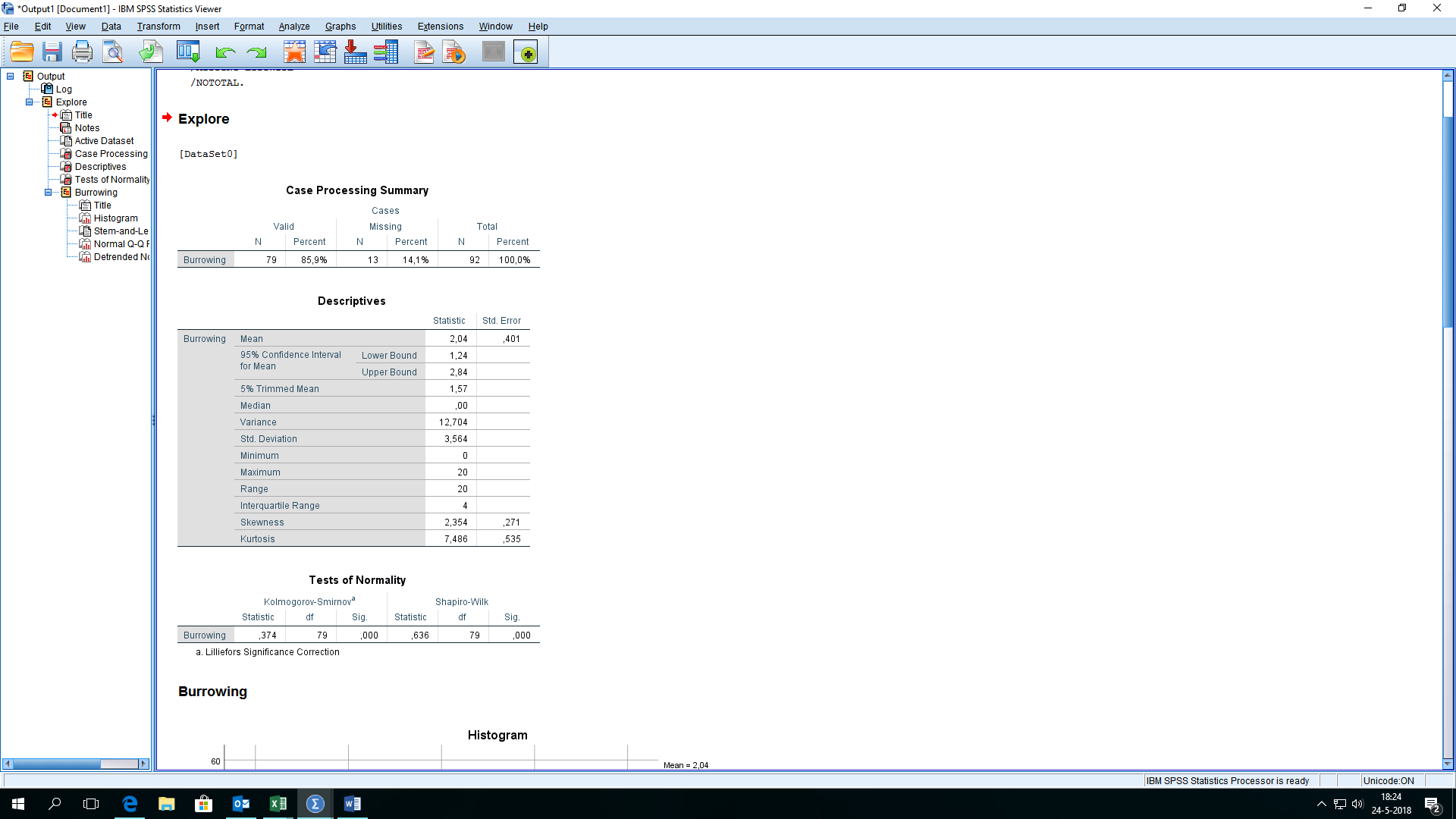 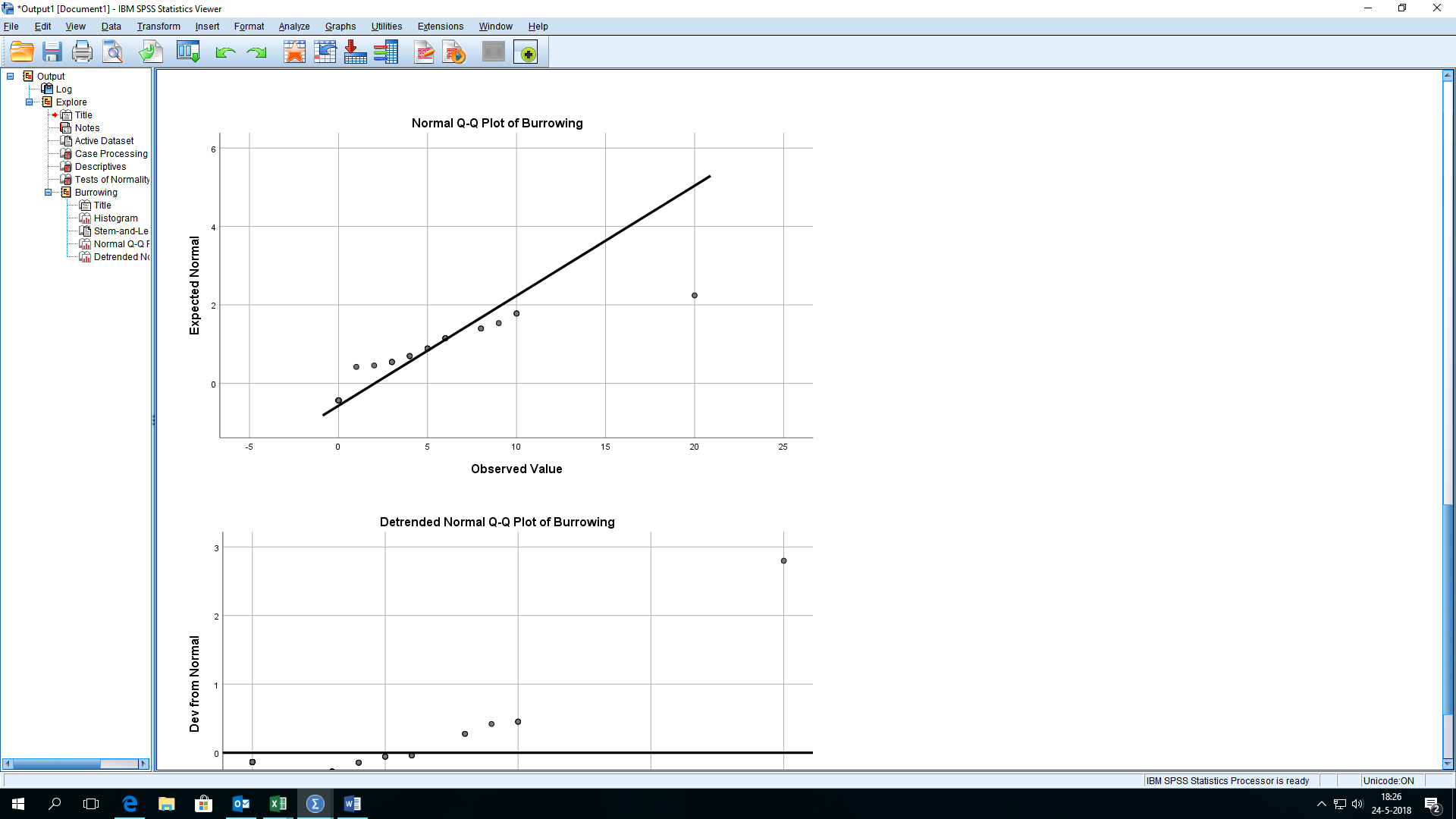 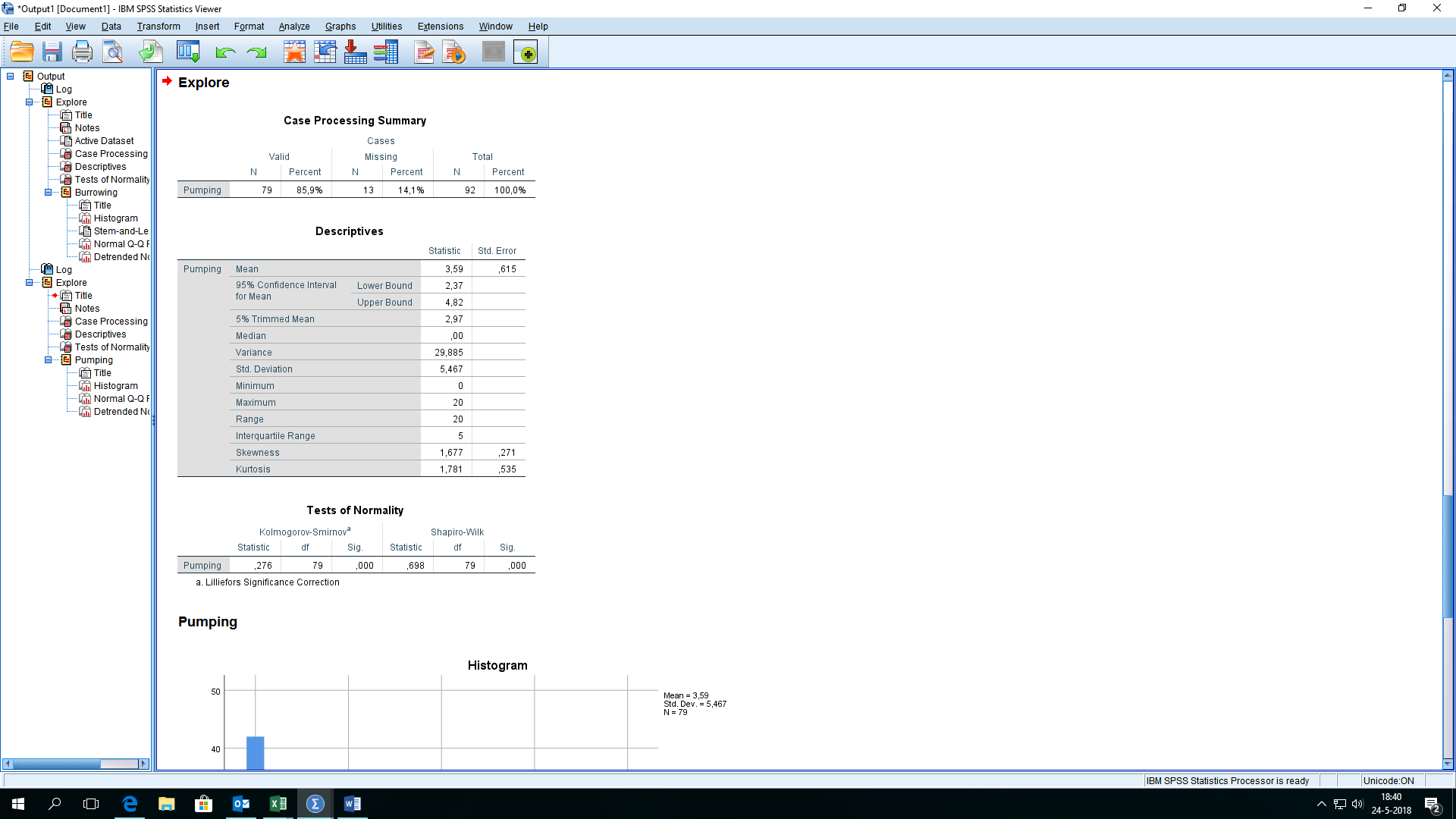 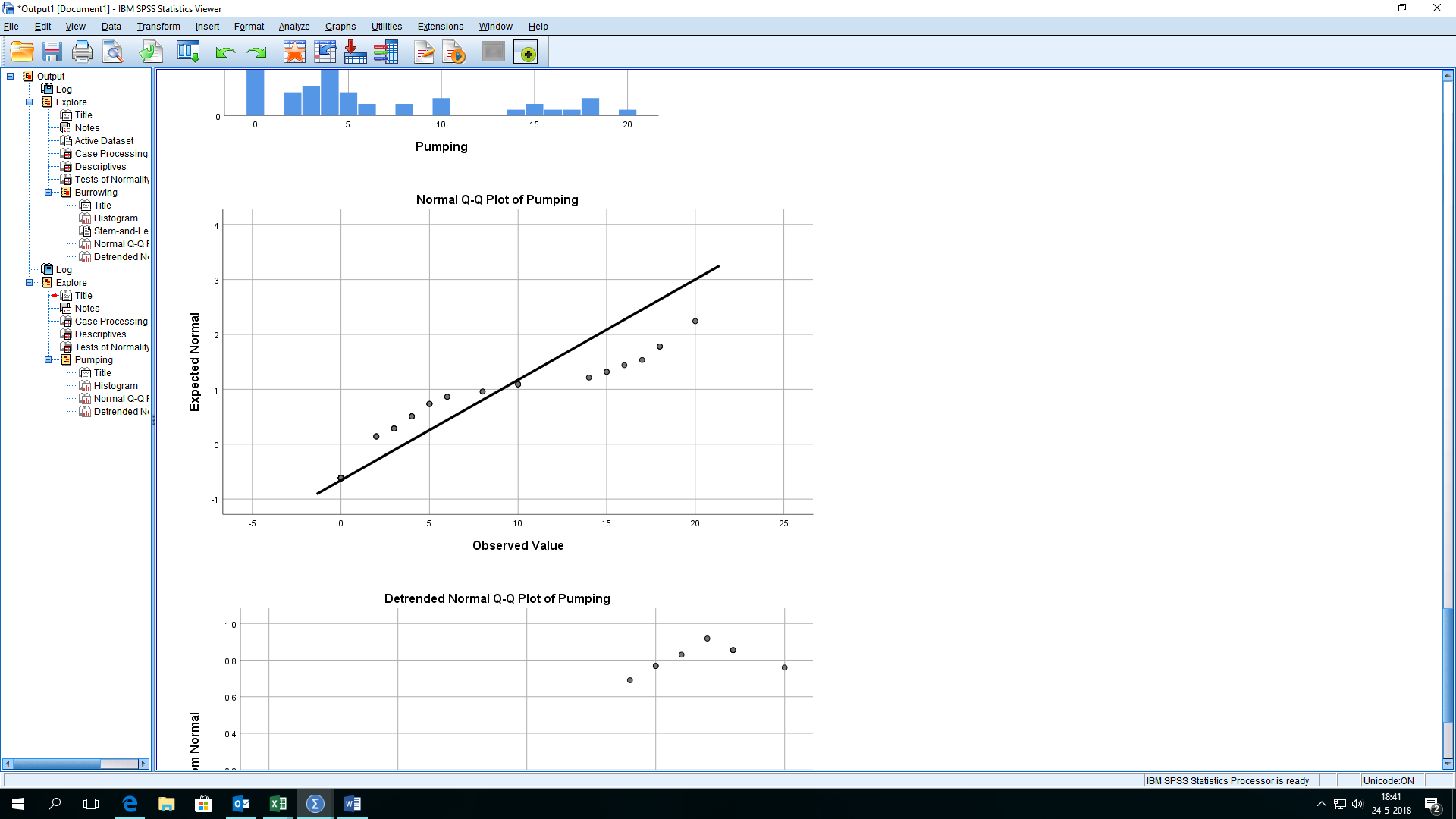 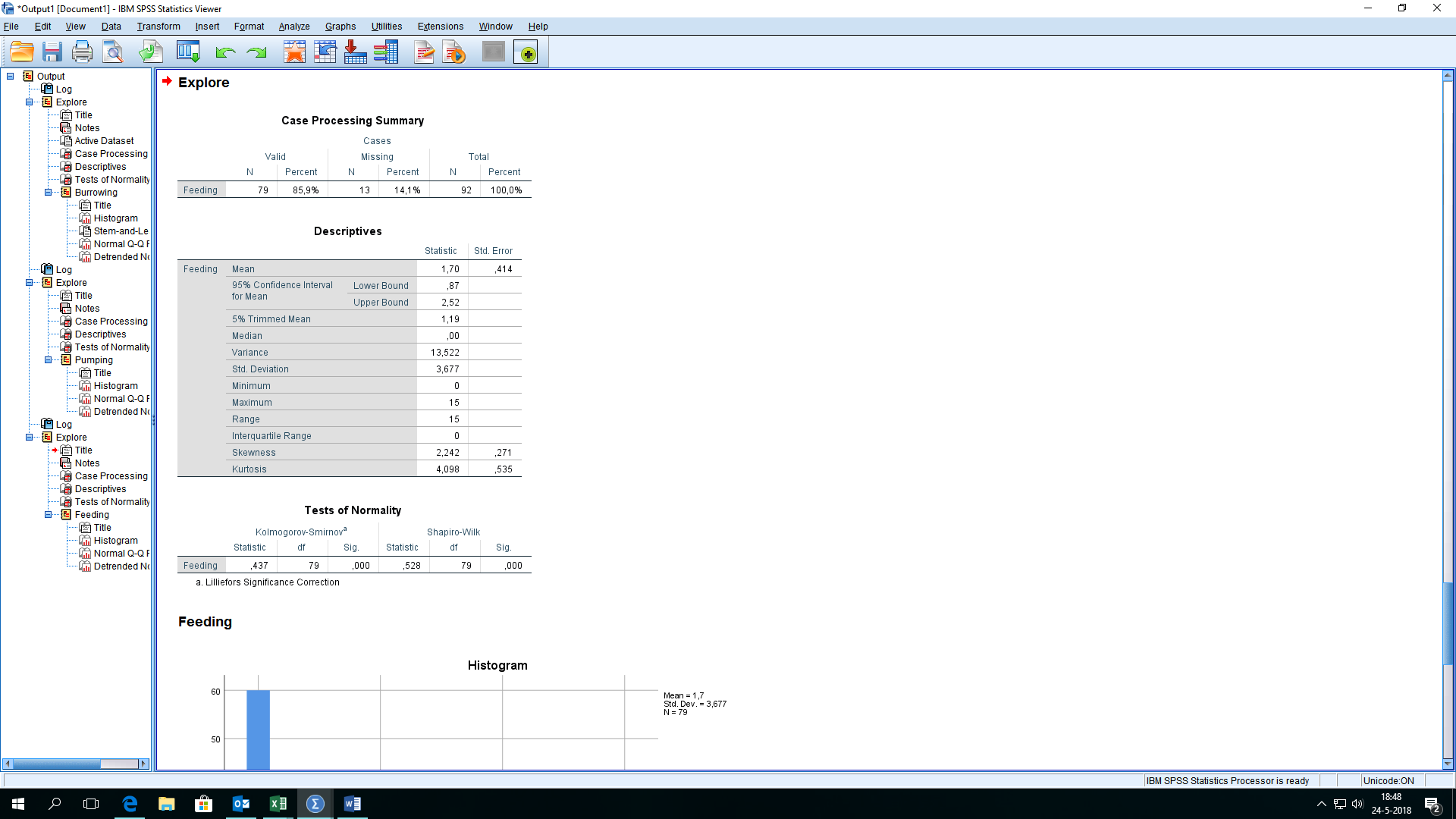 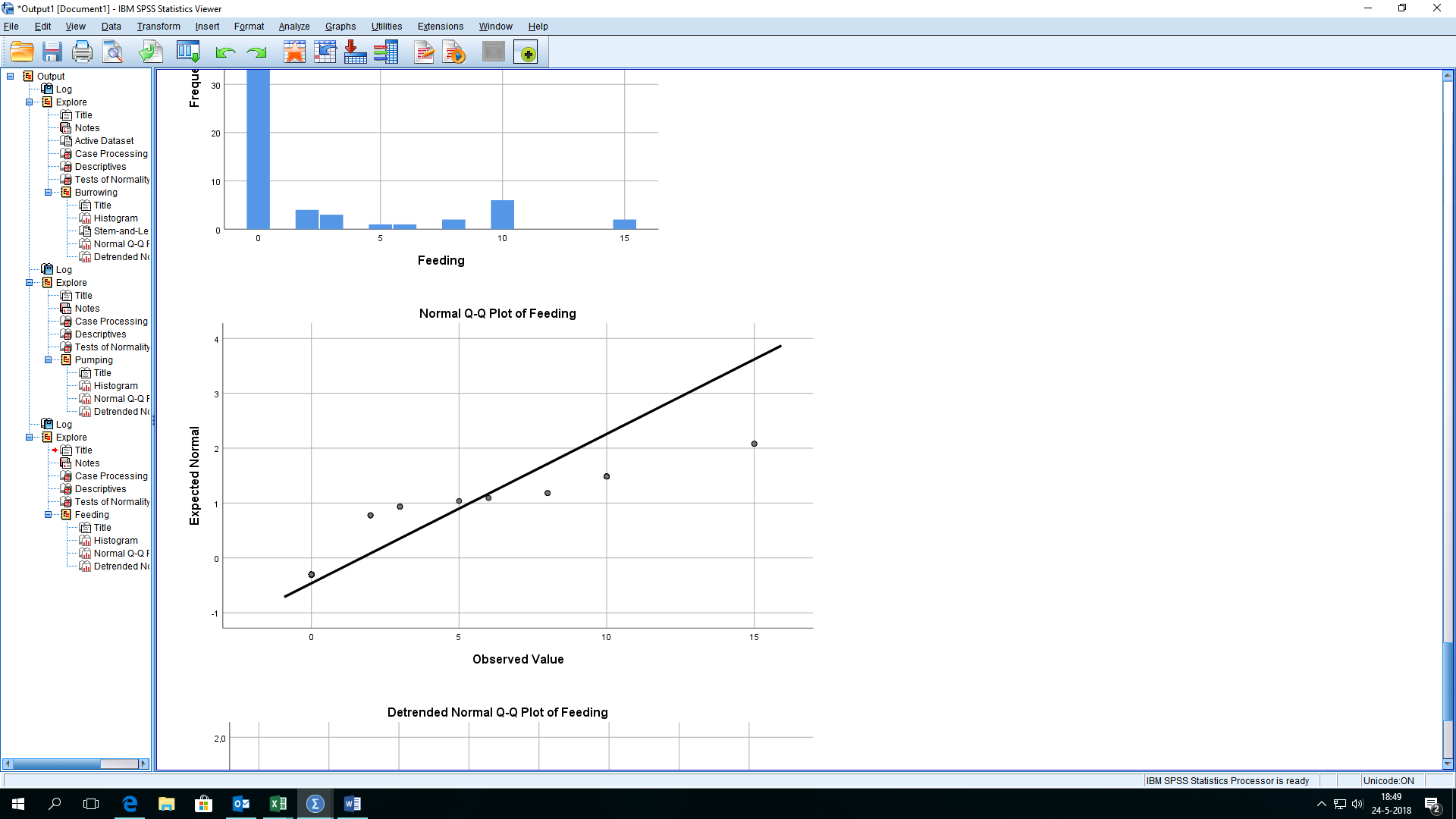 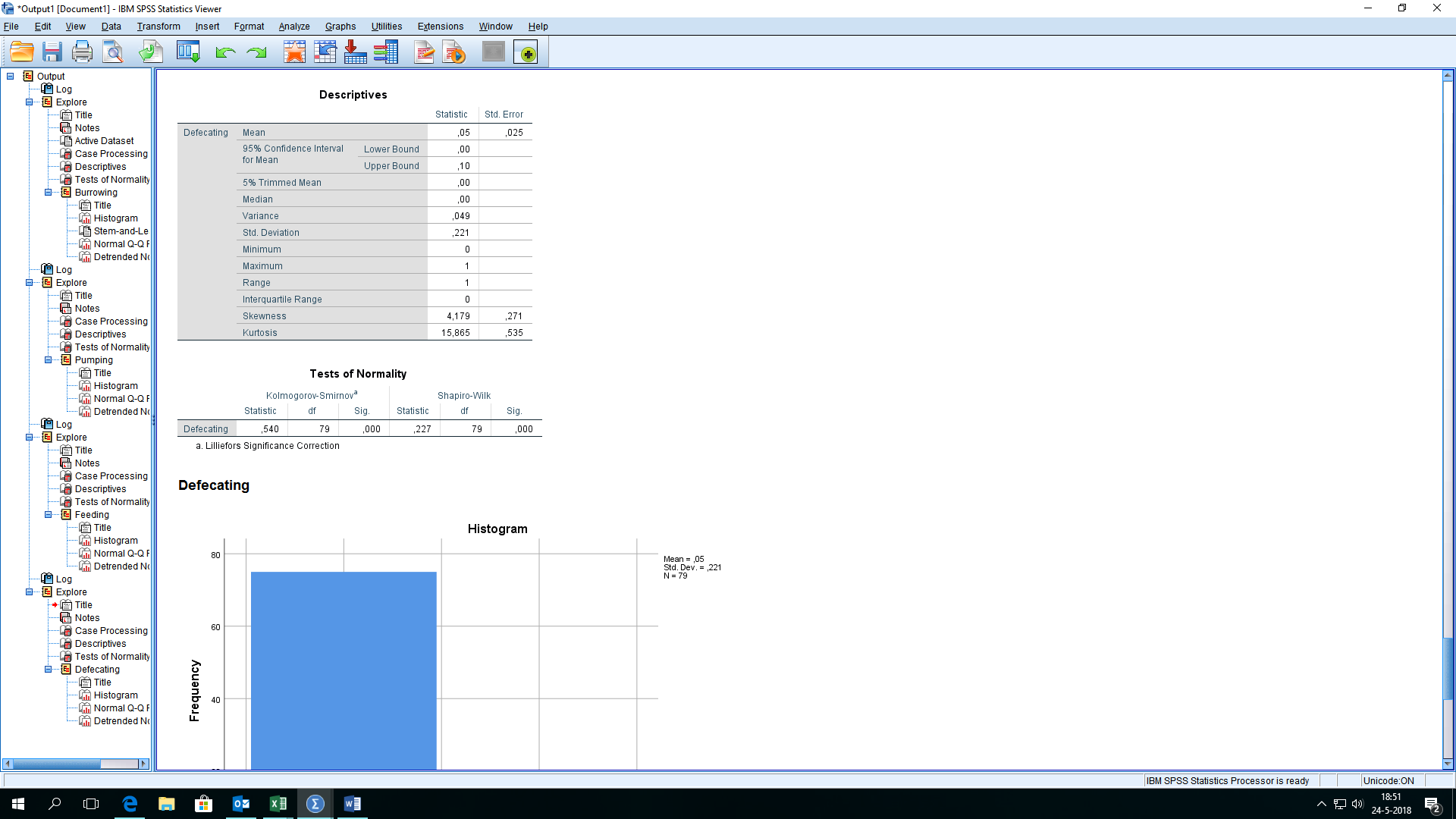 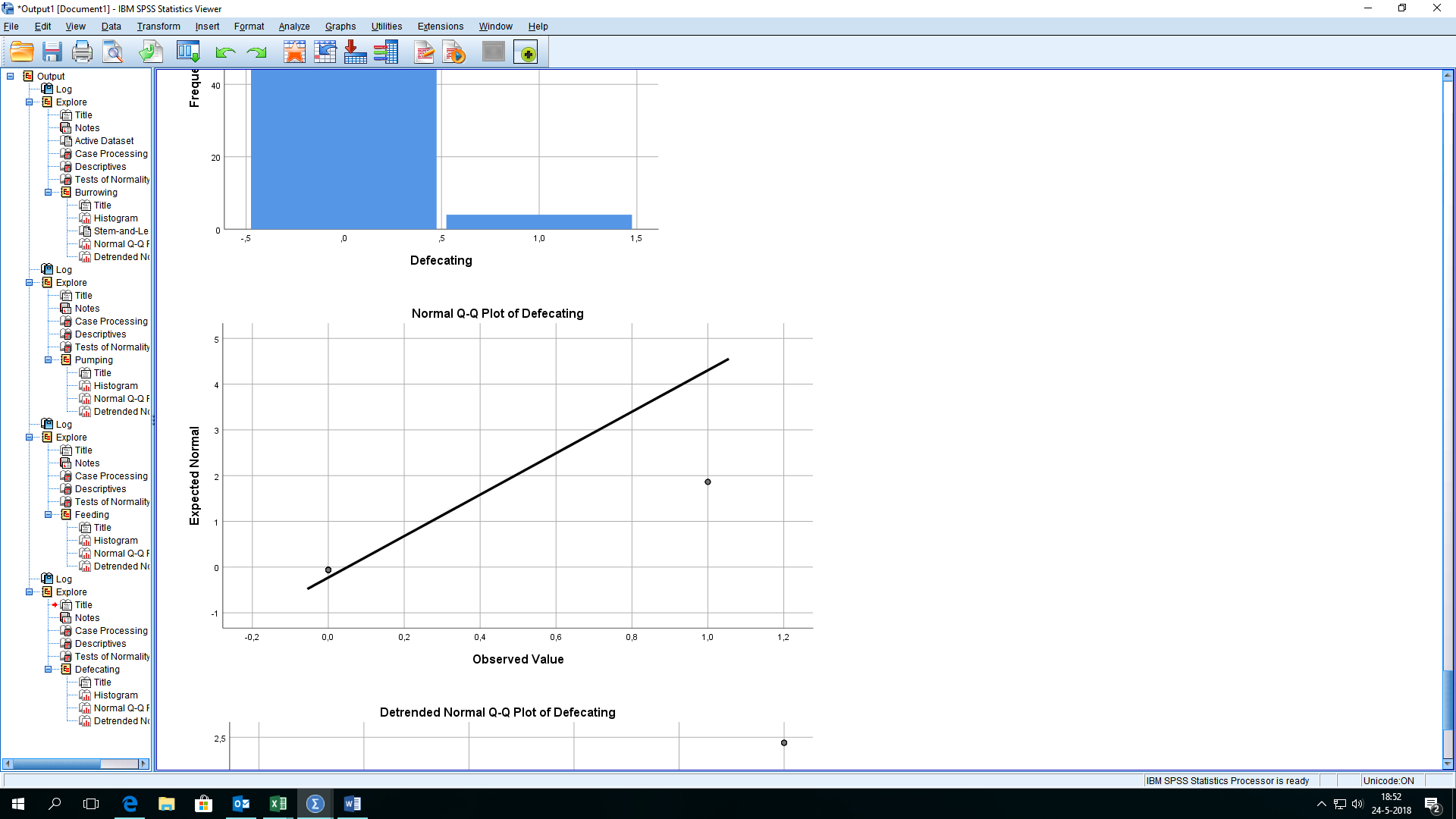 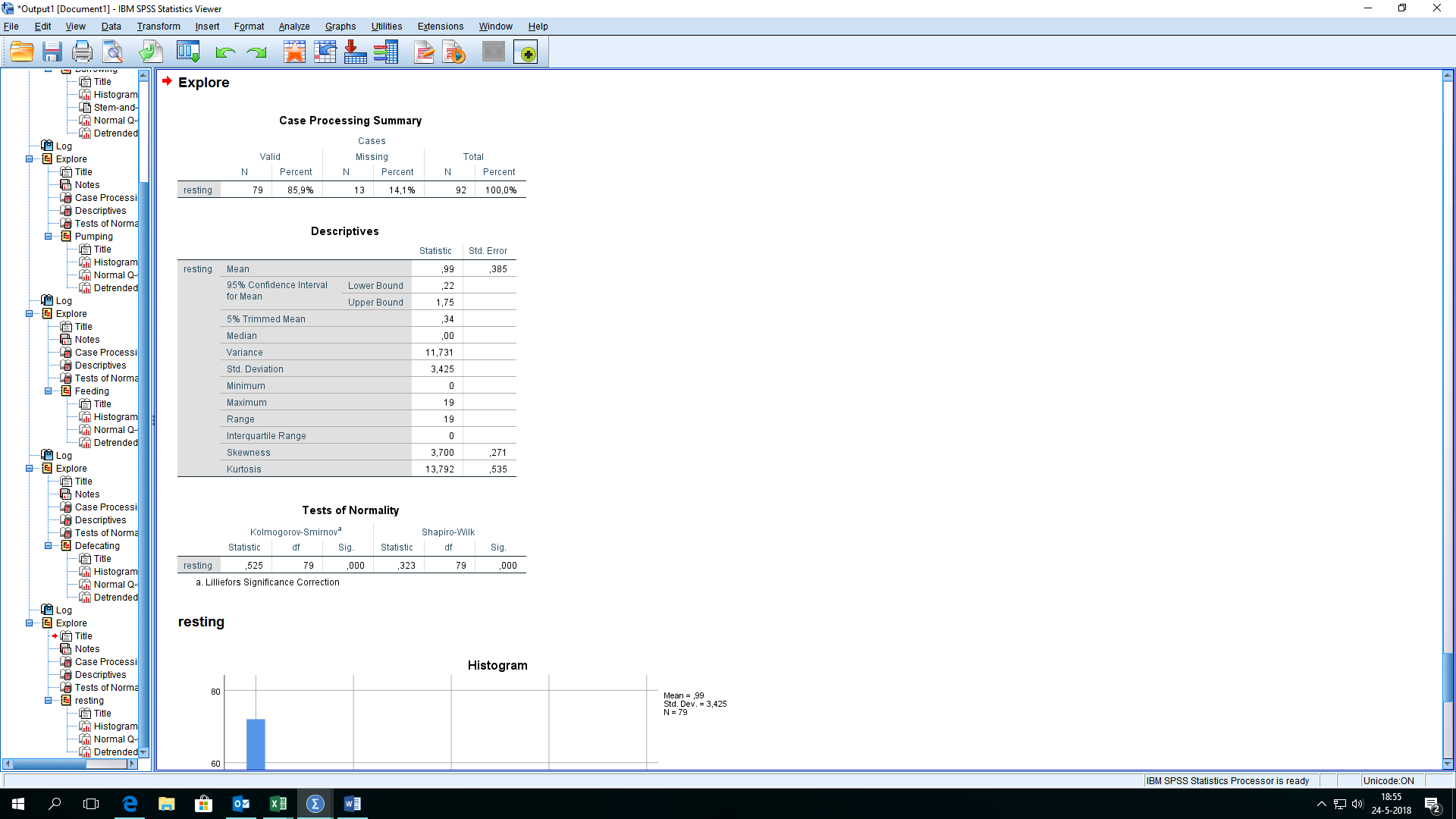 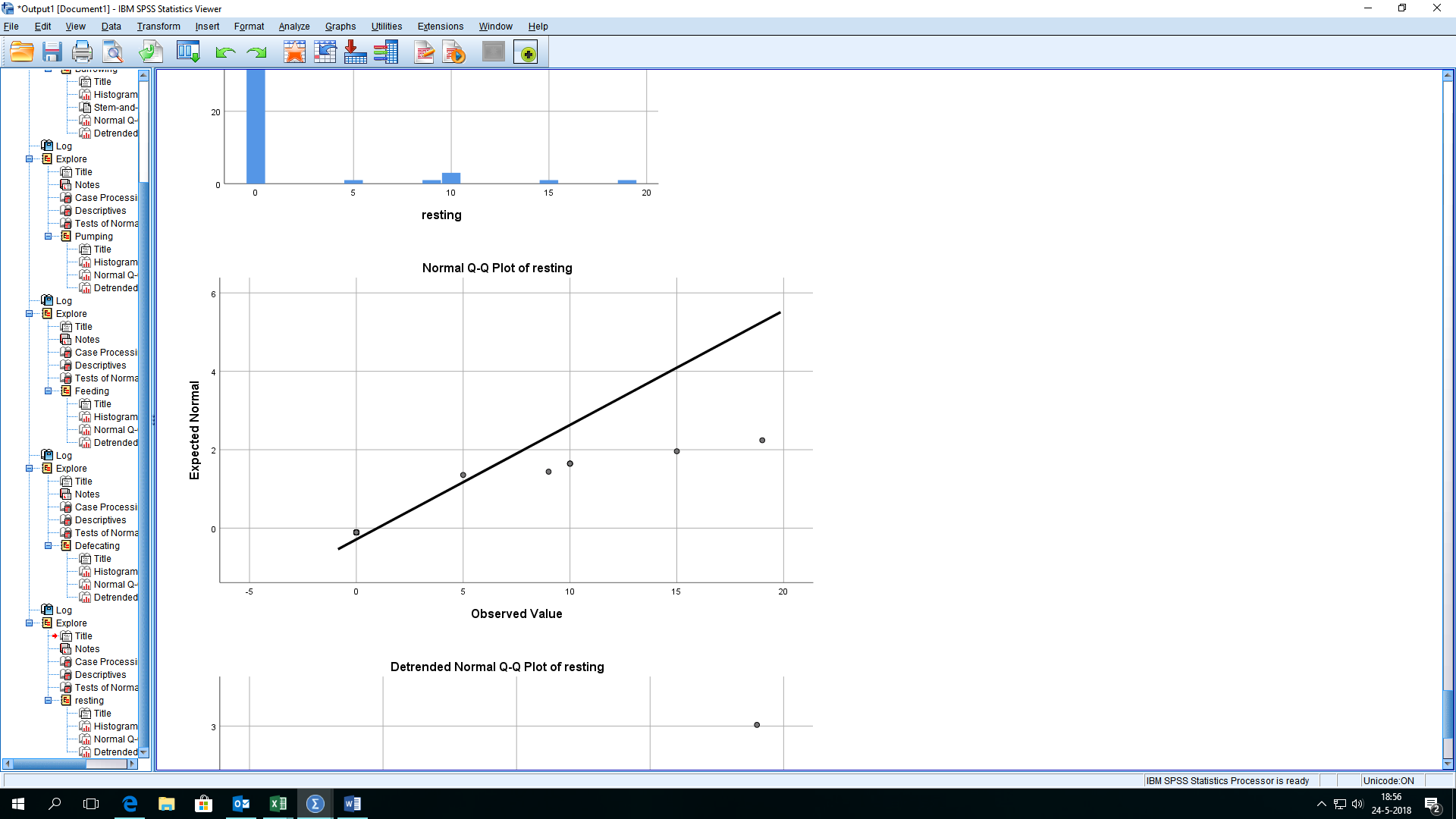 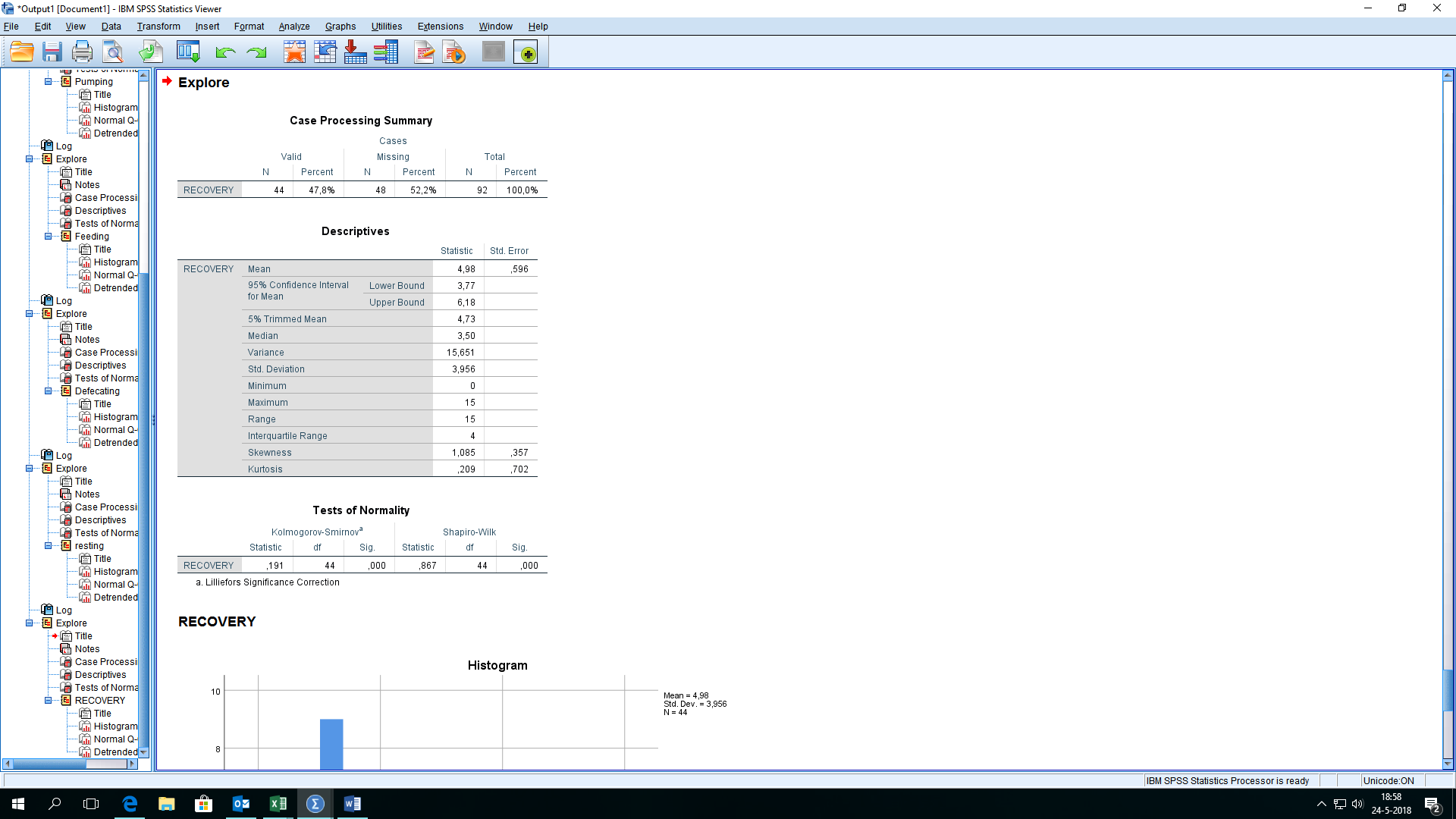 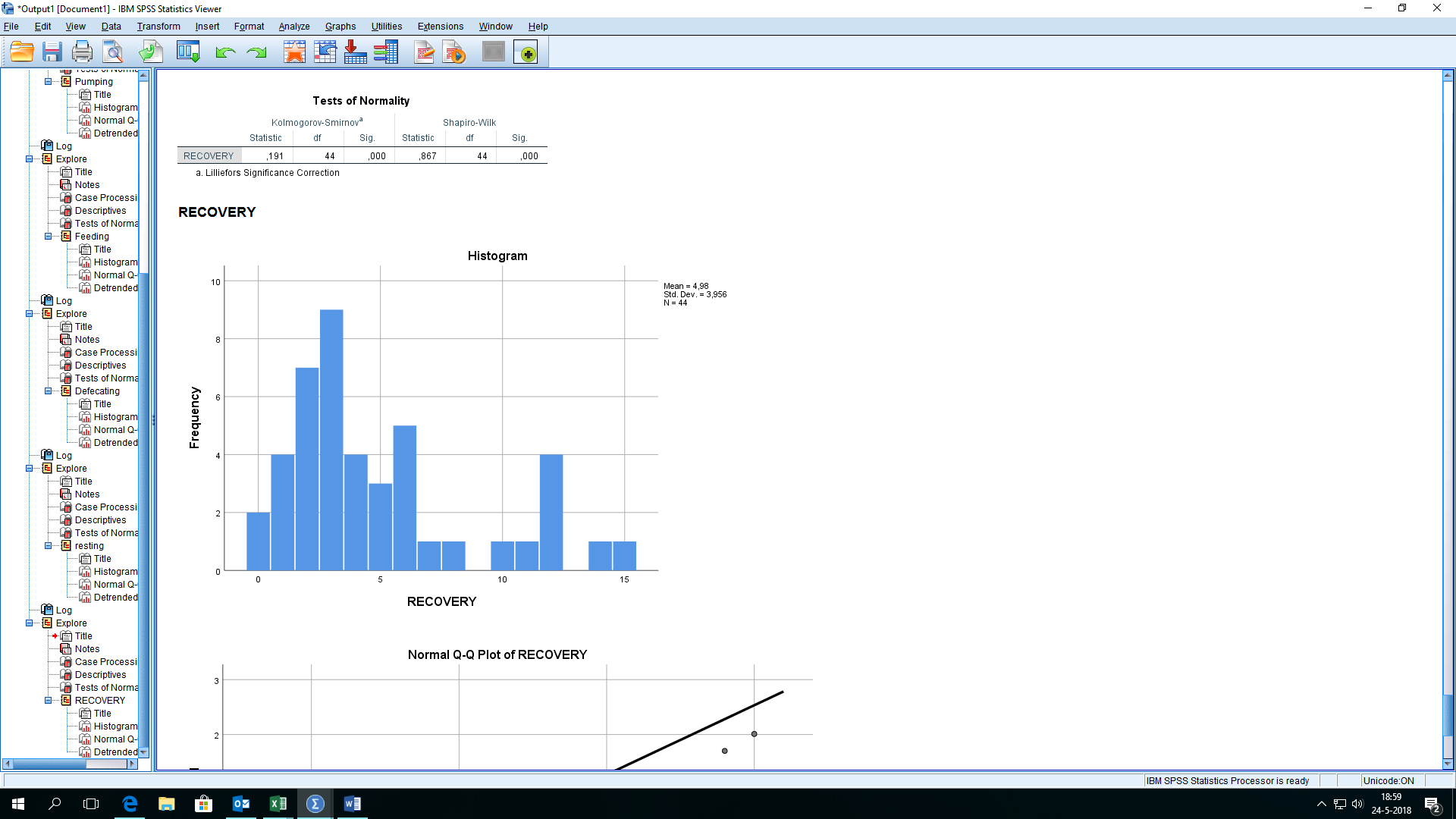 Summary Normal distribution tests: Table 1 – Kolmogorov-Smirnow and Shapiro-Wilk tests carried out to in order to analyze data follows a normal distribution, where alpha 0.05. Test run with SPSS computer program. These two test were run in order to see if the data follows a normal distribution. Based on the significance values, we can conclude that p < 0.05, meaning that it does not follow a normal distribution. Thus, the data is considered non-parametric. The reason can be due to there is insufficient data discrimination and therefore an insufficient number of different values, which can overcome by using more accurate measurement systems or by collecting more reliable data. Furthermore, the big amount of zero-values, which produce that the data distribution will skew to the sides of the normal distribution graph.Kruskal-Wallis test of significance Burrowing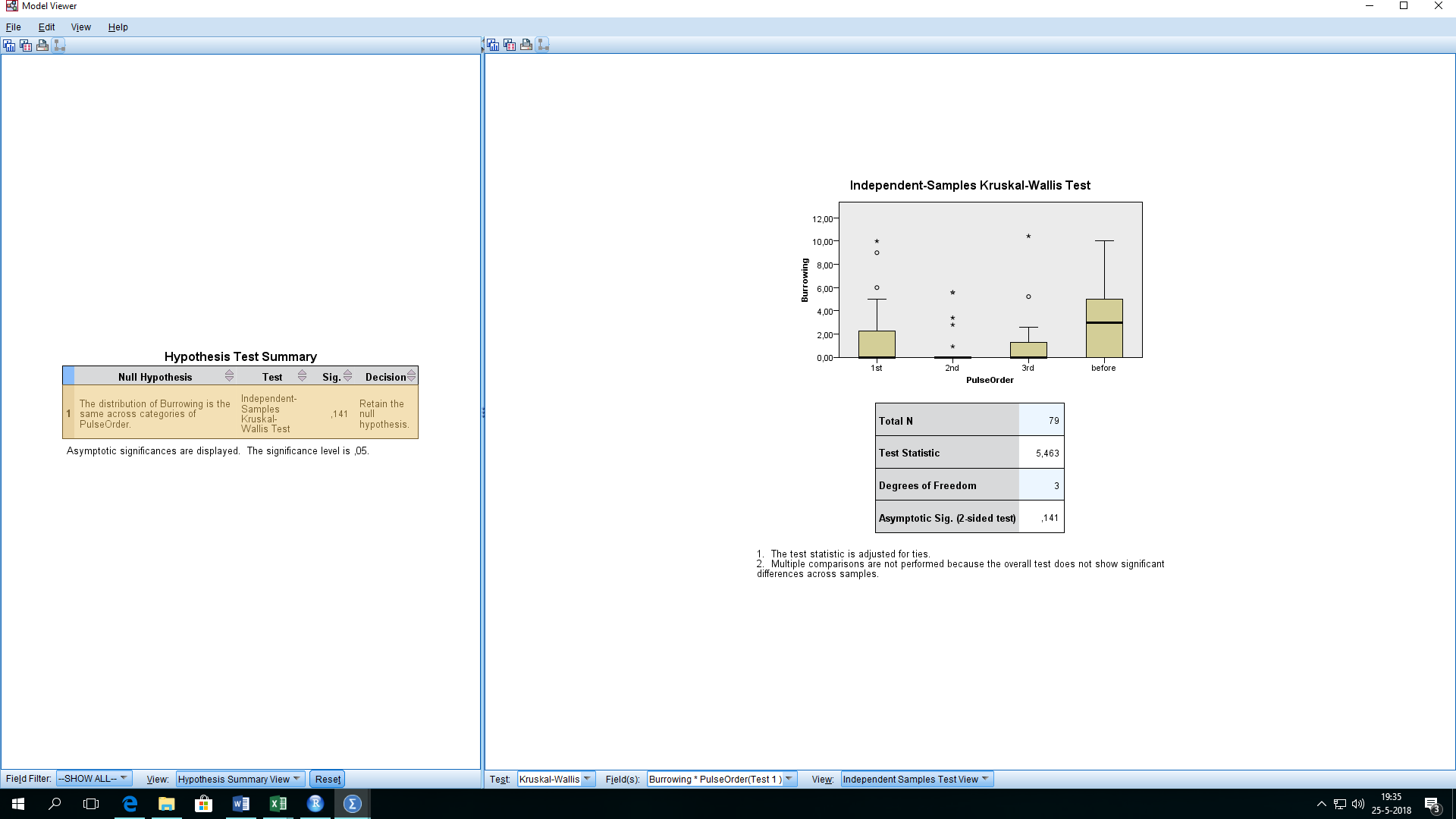 Pumping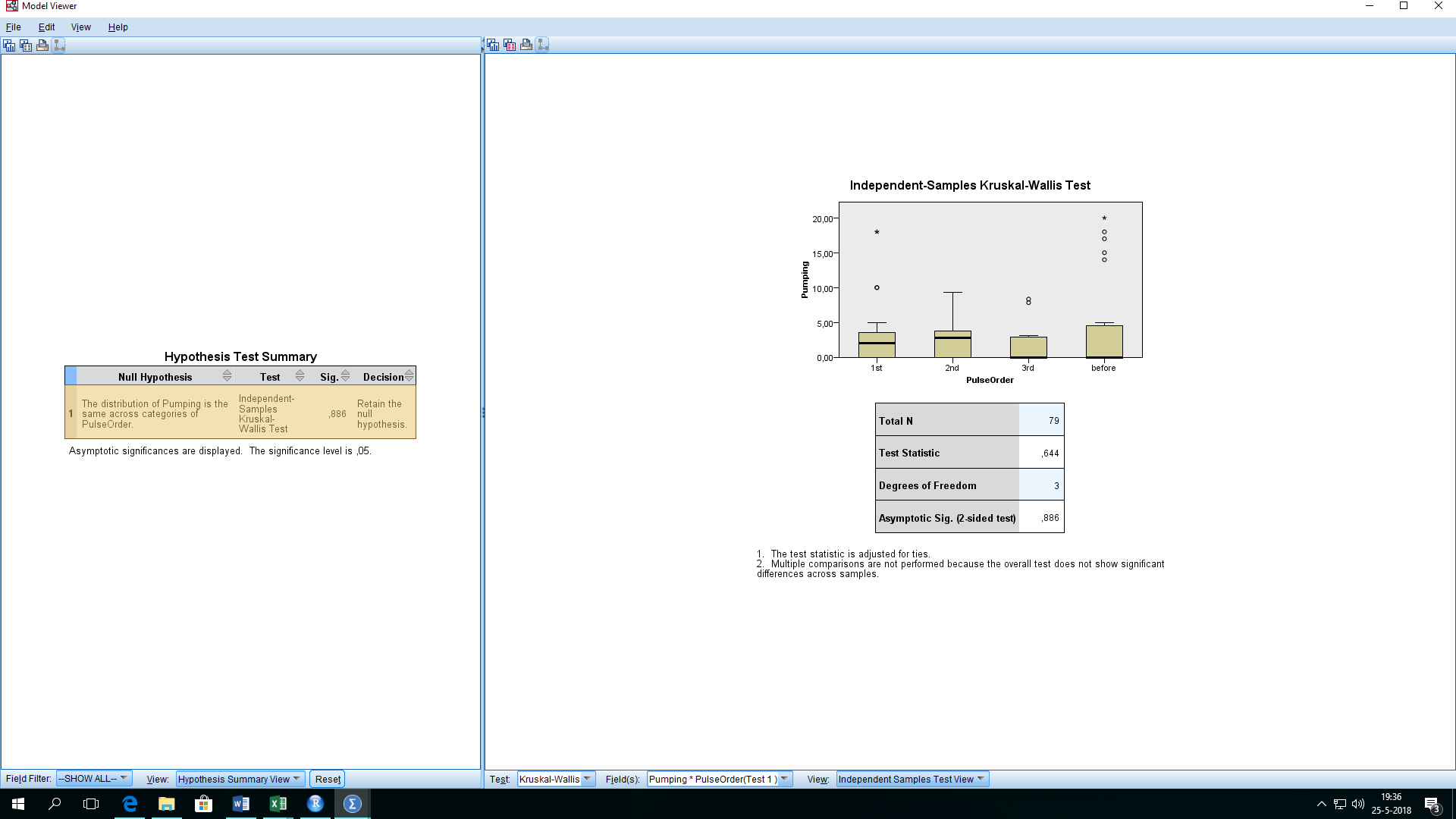 Feeding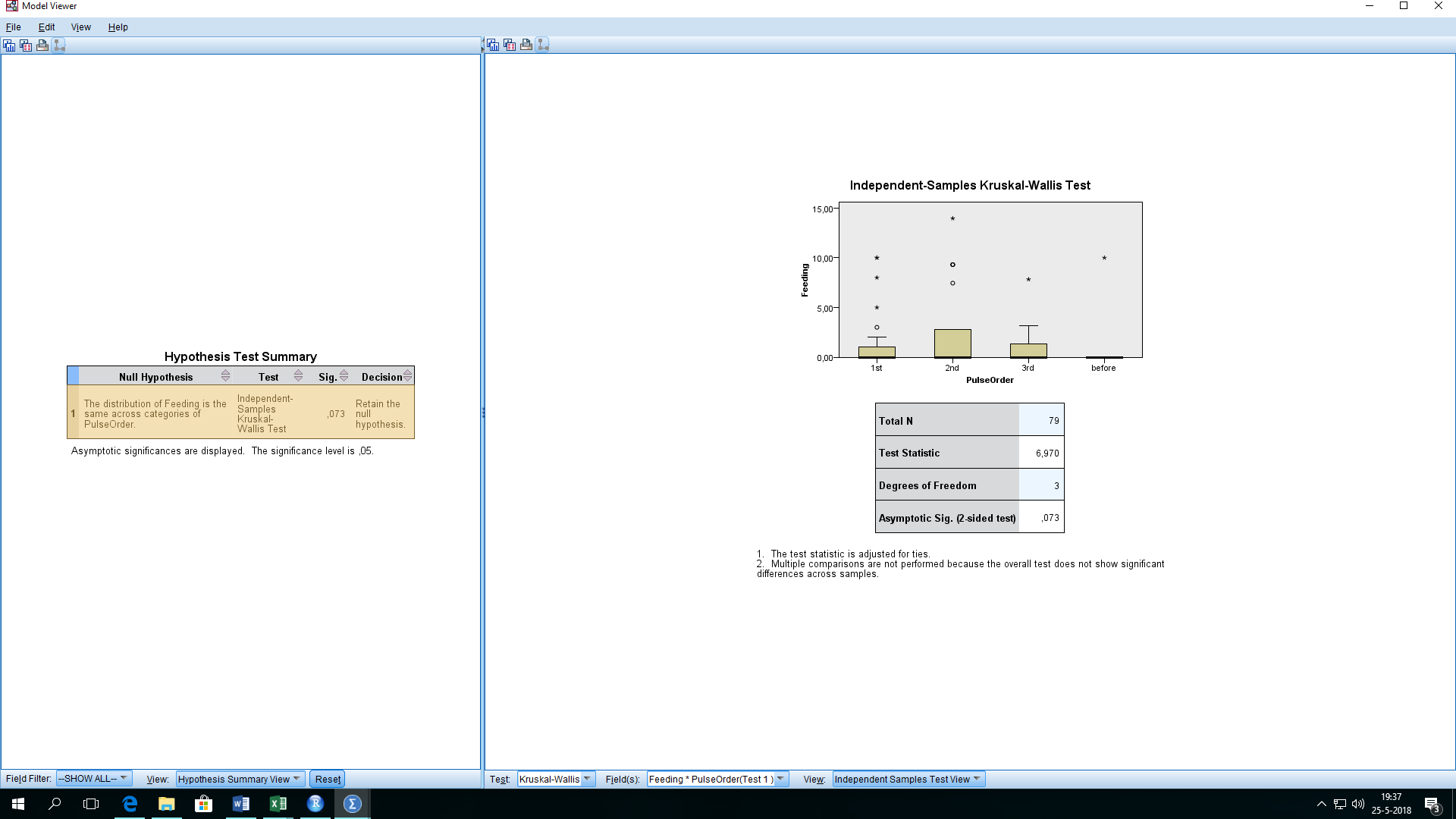 Defecation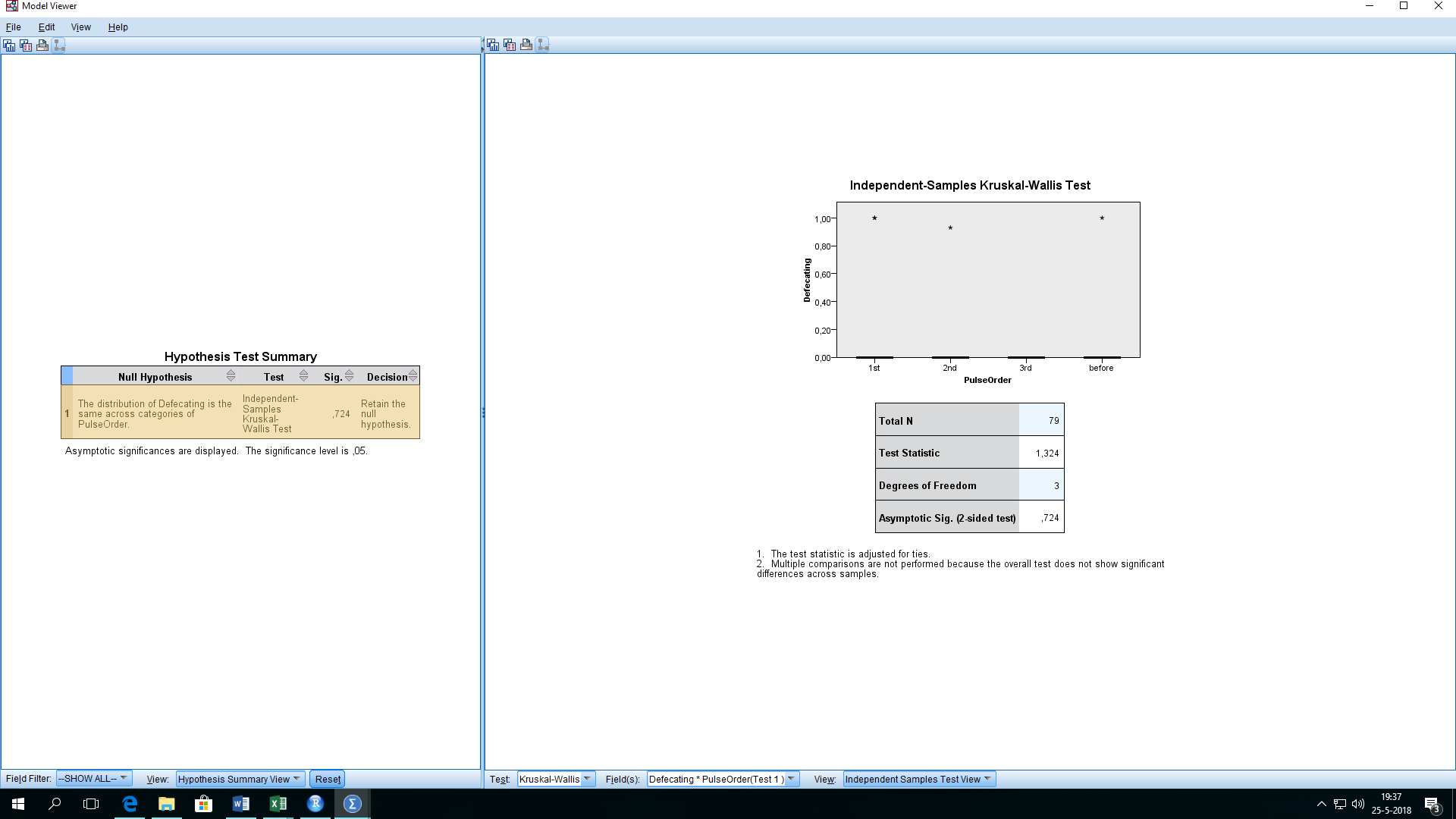 Summary of Kruskal-Wallis test:Due to the non-parametric distribution, the Kruskal-Wallis test was run and the results are shown in Table 2. As all the values are p > alpha (0.05) means that the null hypothesis is accepted and therefore, the differences among medians are not statistically significant regarding to the behavior shown in each activity. This means that the median values obtained are very similar before and after the pulse. Table 2 - Kruskal-Wallis test of significance, where alpha is 0.05. Test run with SPSS computer program. Wilcoxon rank sum test of significanceBurrowing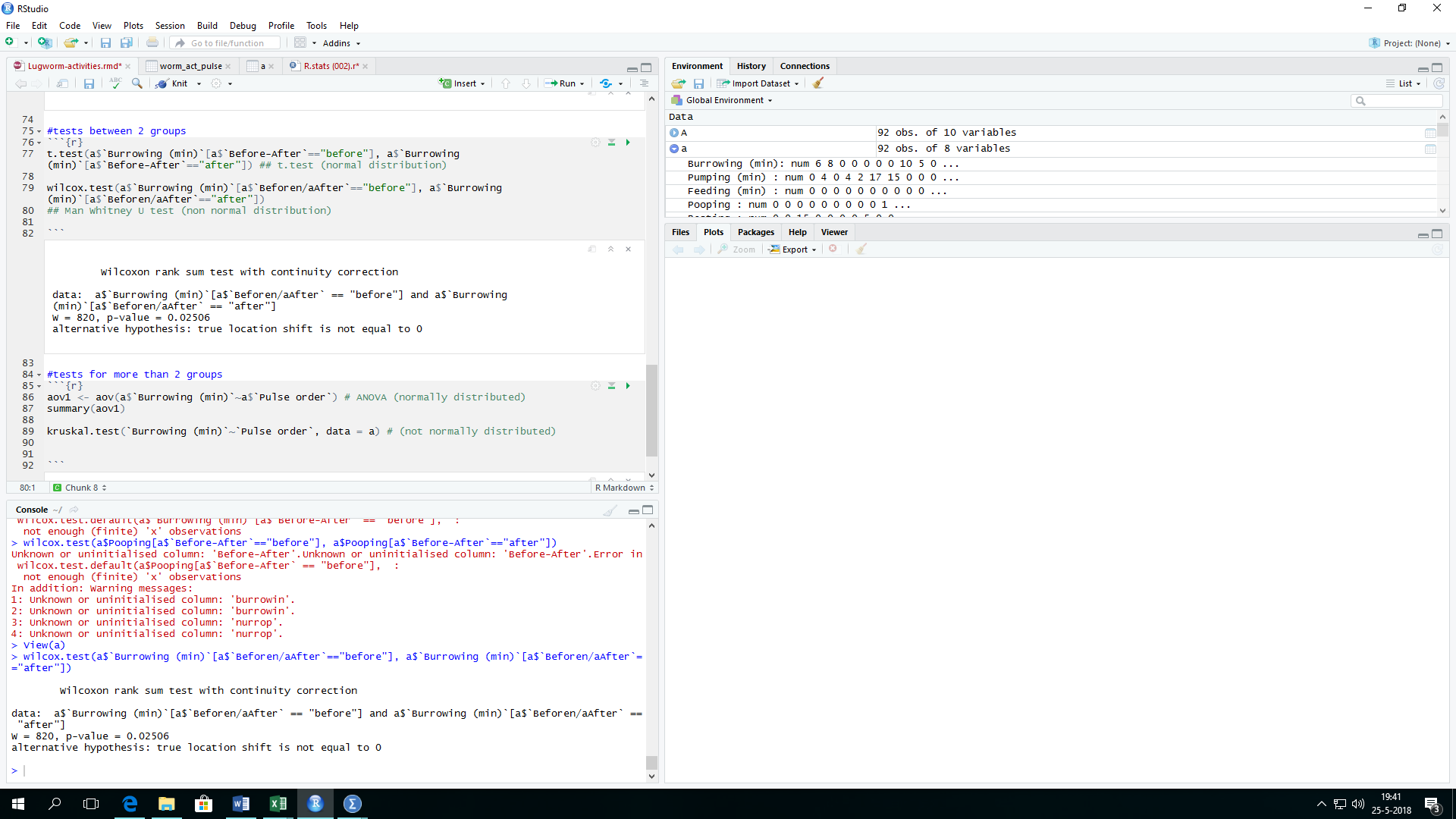 Pumping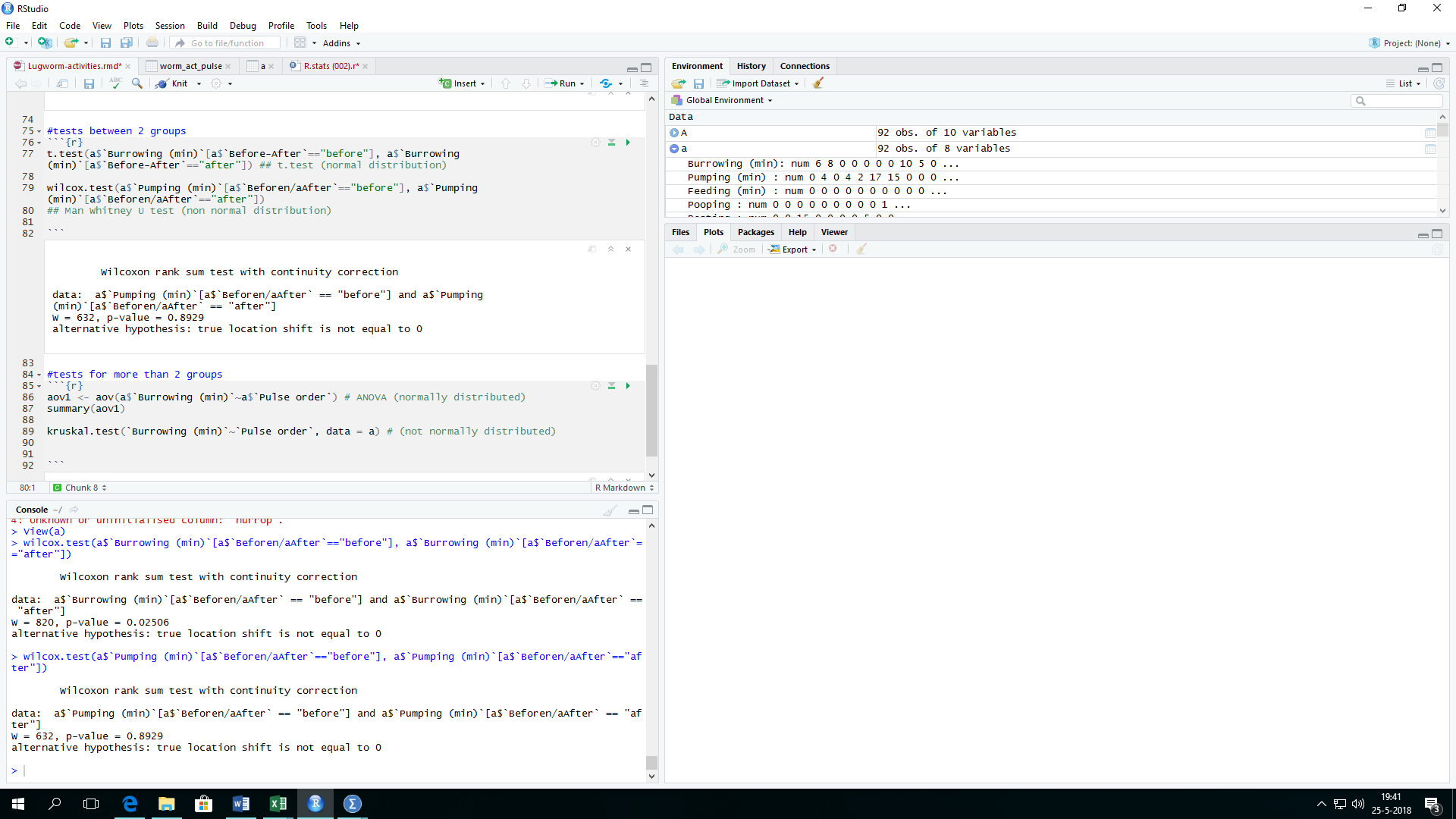 Feeding 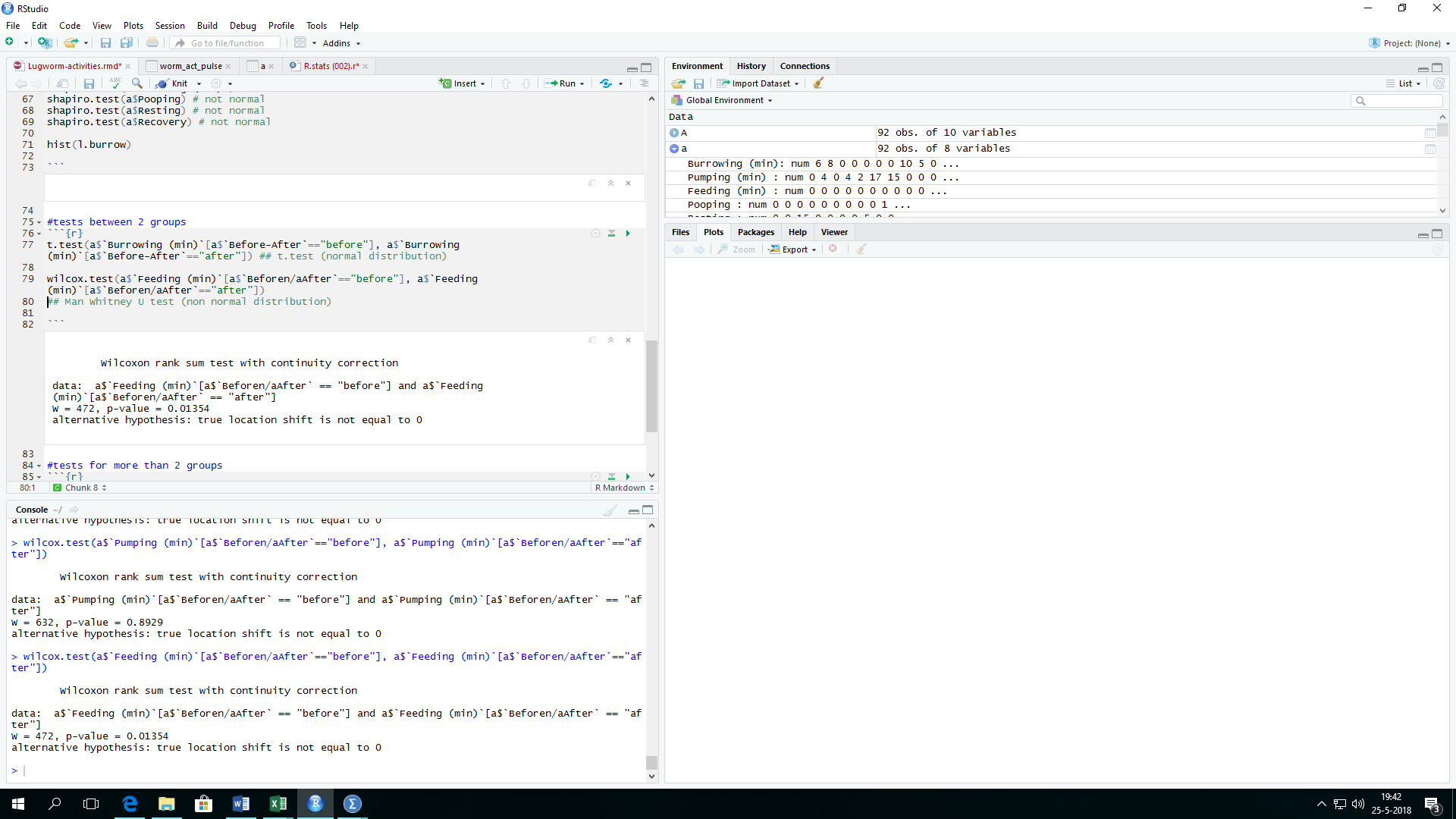 Defecating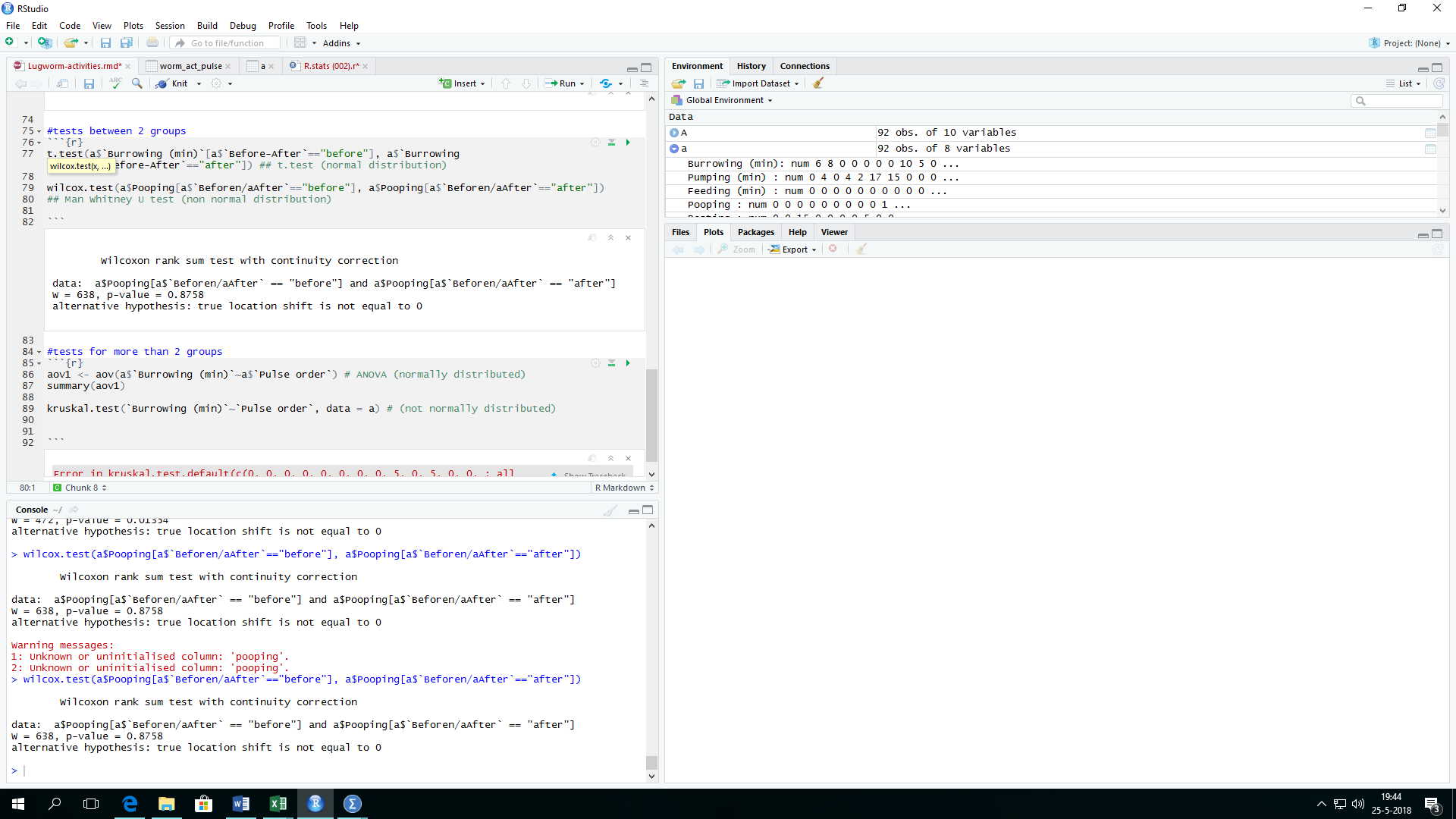 The Wilcoxon test show the electrical pulses resulted in a high variation in pumping and defecation activity, and as a result the null hypothesis is accepted, while for burrowing it is rejected. These results mean that for burrowing the median is significantly different for lugworms exposed to electric pulses and the control group, but not for pumping and defecation. Table 3 Shows the results of the Wilcoxon test, which is an alternative of a T-test for non-parametric data. For this test, recovery time is not included because before the pulse is applied is already consider as normal behavior. More information can be found in Appendix 1.Table 3 – Wilcoxon rank test of significance, where alpha is 0.05. Test run with RStudio computer program. RStudio script 4.1 Run pressure sensors 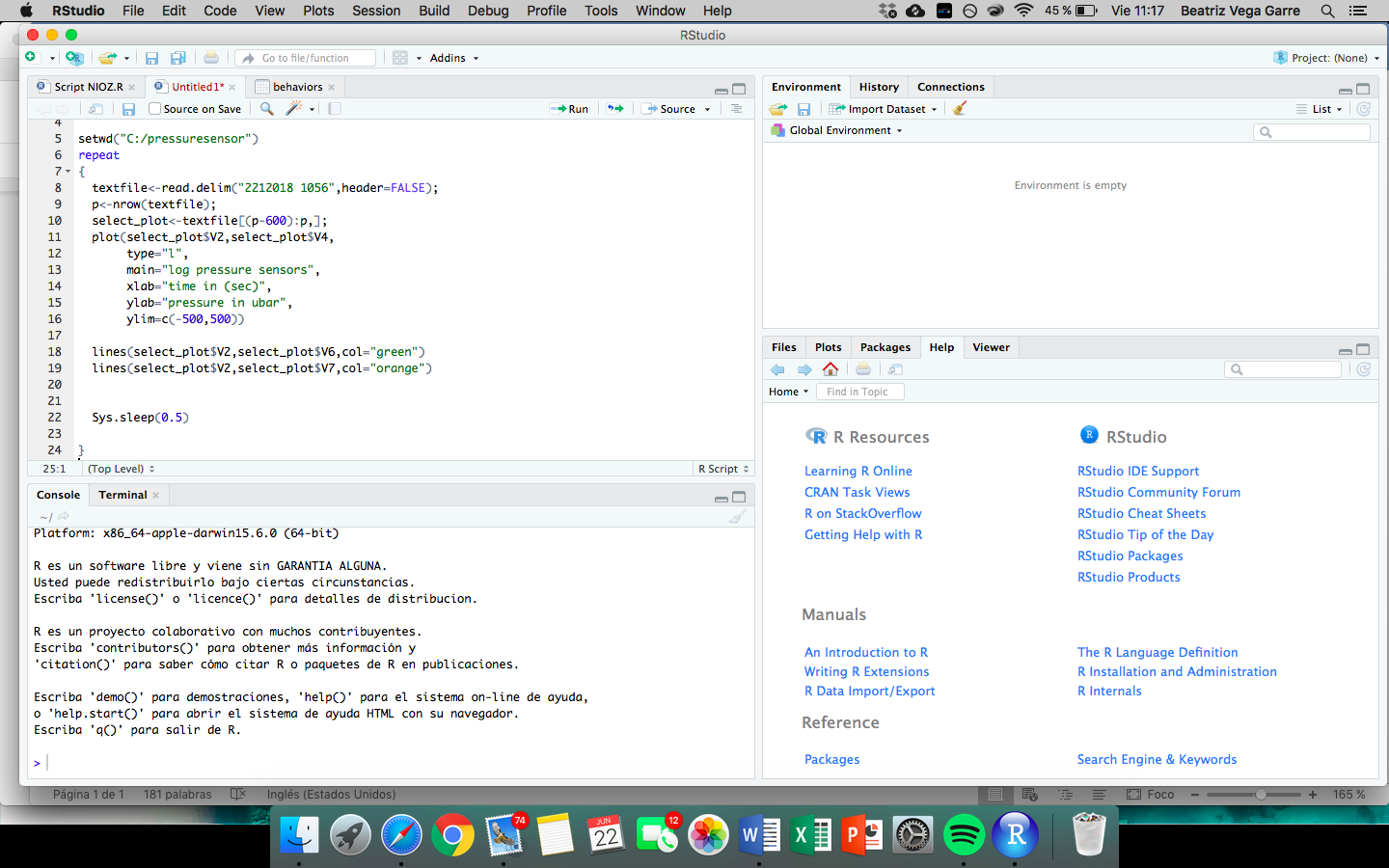 4.2 Read graph pressure sensors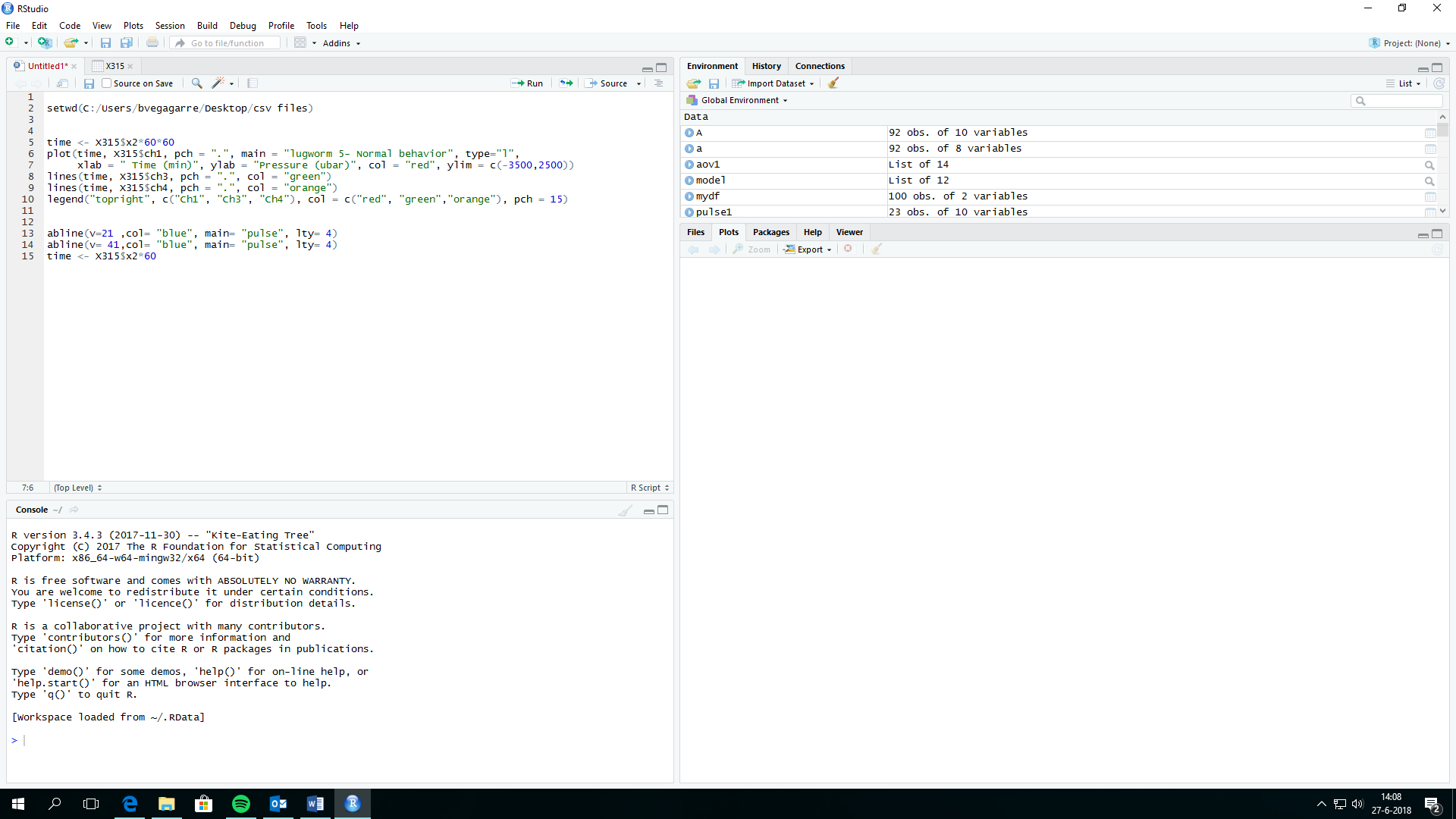 4.3 Statistically tests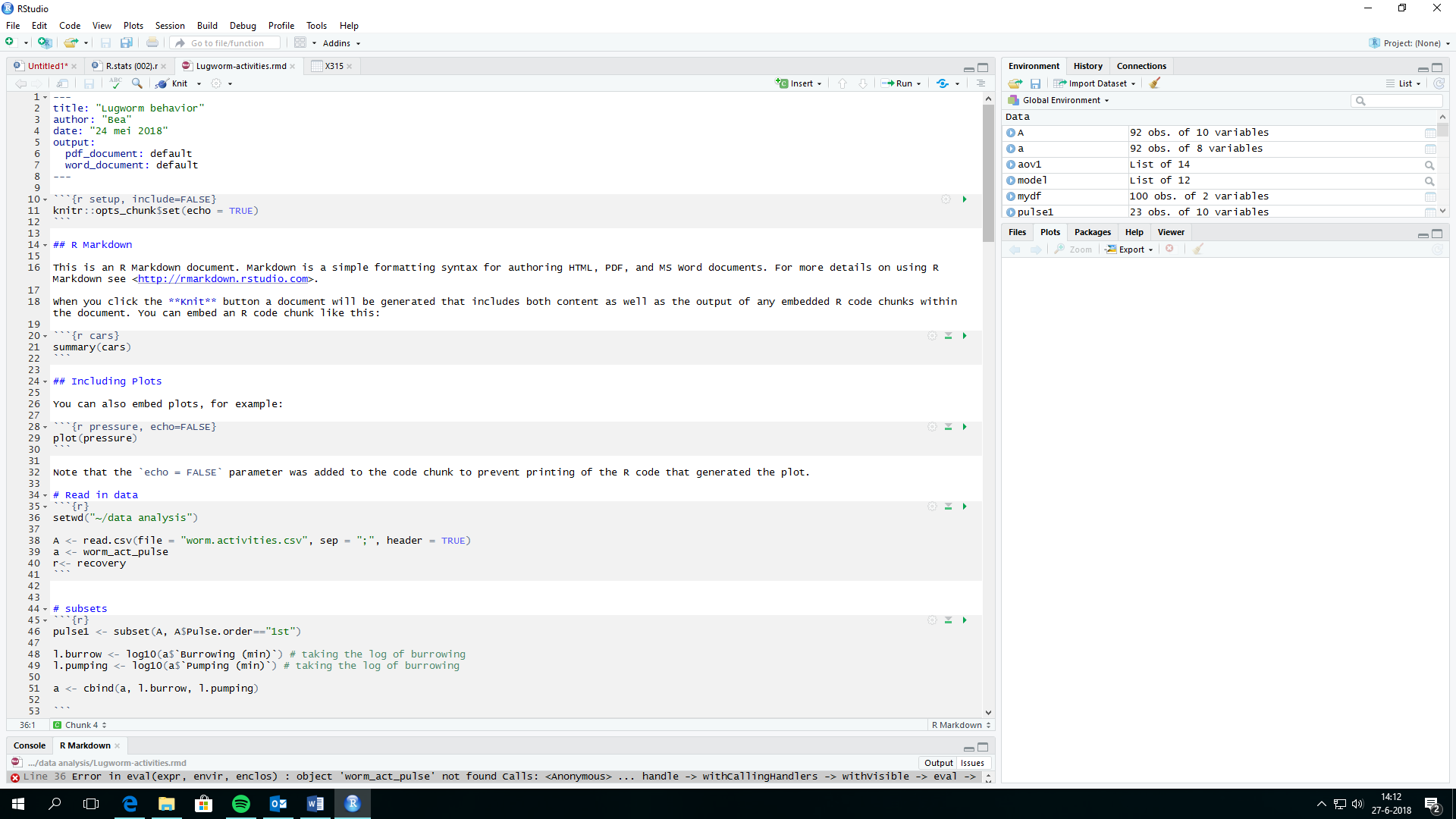 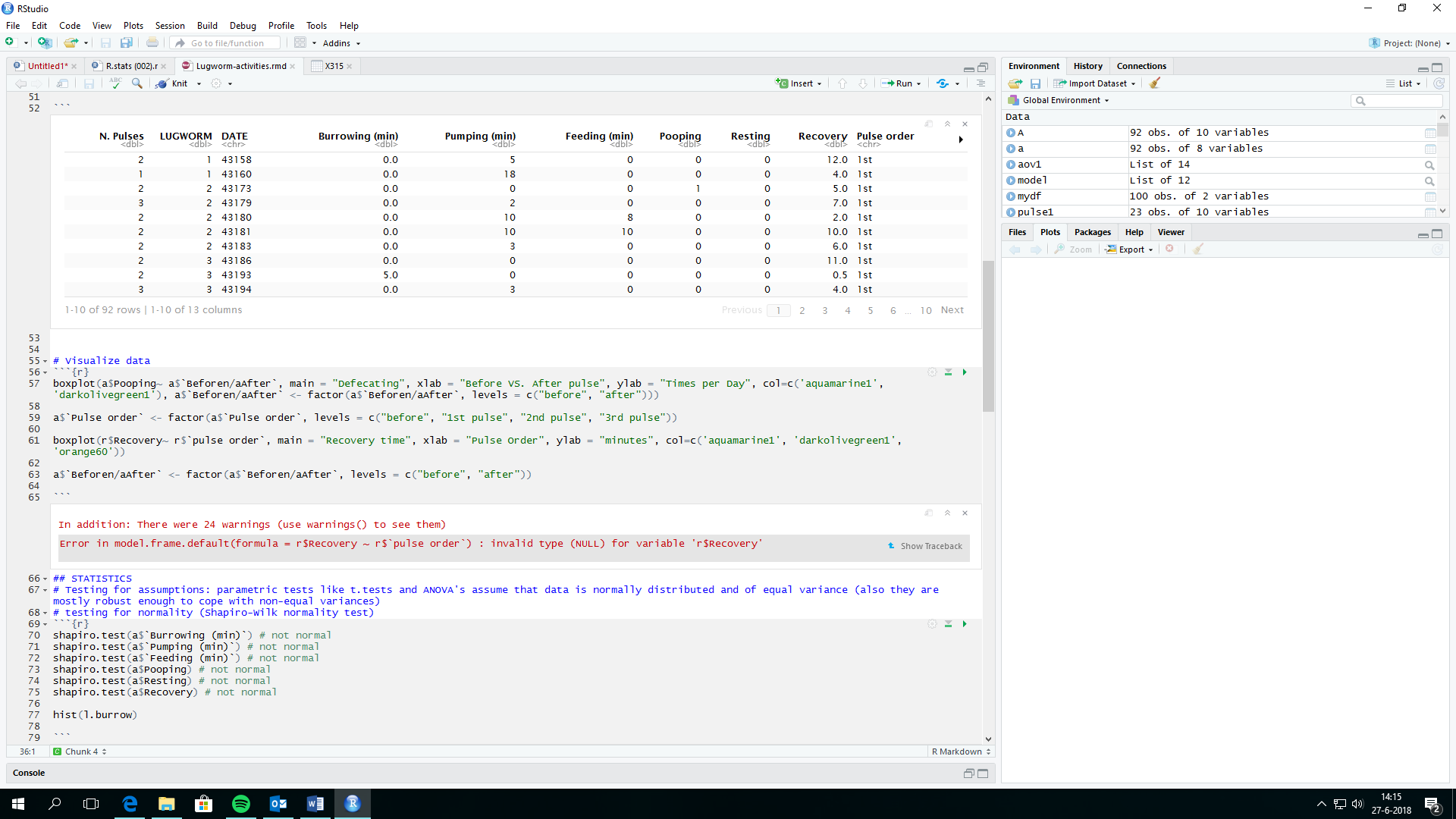 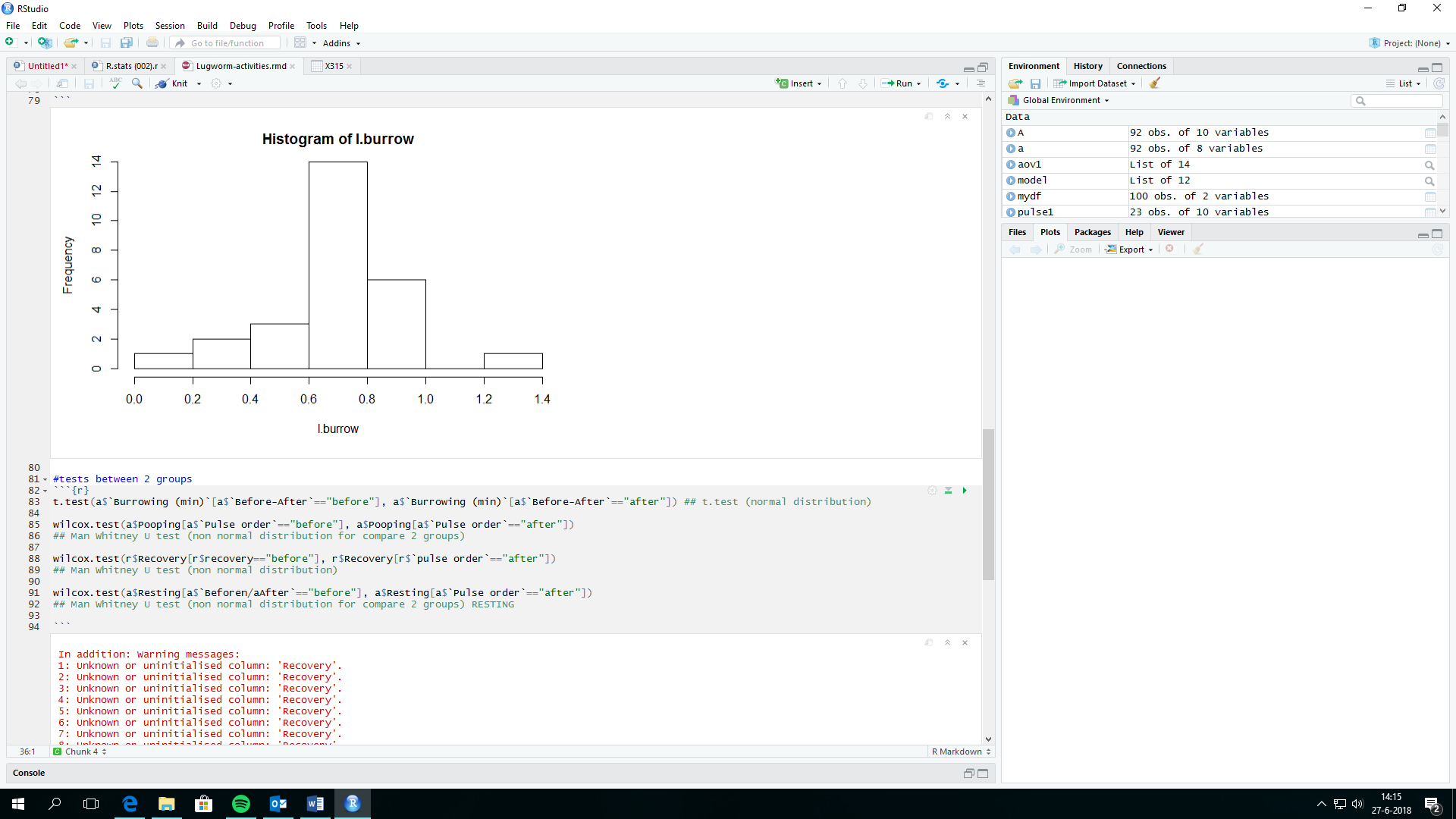 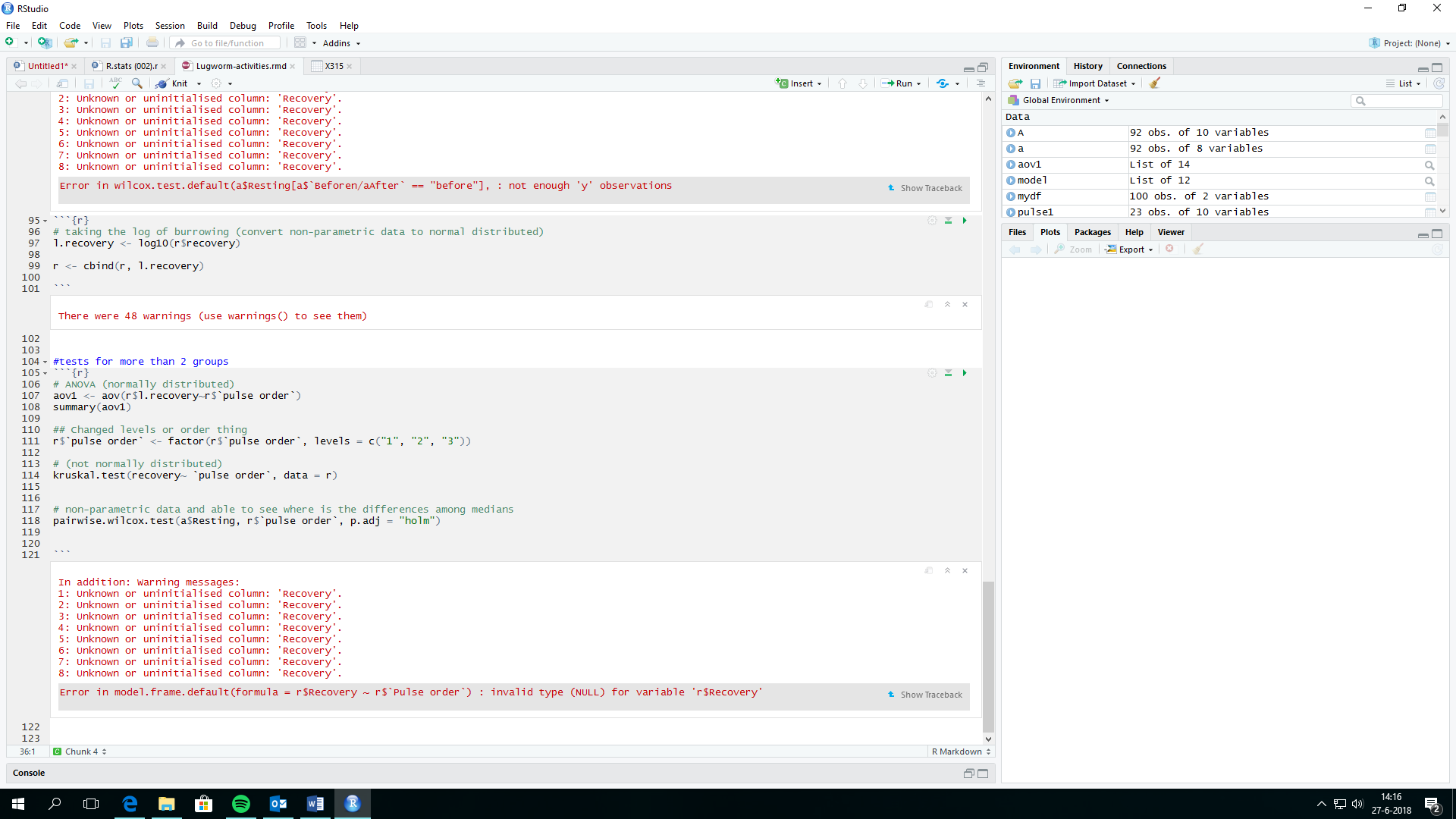 Lugworm’s activitiesKS TestKS TestSW testSW testSkewnessKurtosis Lugworm’s activitiesStatisticSignificanceStatisticSignificanceSkewnessKurtosis Burrowing0,3740,0000,6360,0002,3547,486Pumping0,2760,0000,6980,0001,6771,781Defecation0,540,0000,2270,0004,17915,865Resting0,5250,0000,3230,0003,713,792Recovery time0,1910,0000,8670,0001,0850,209Lugworm’s activitiesSignificanceDecisionLugworm’s activitiesSignificanceDecisionBurrowing0,141Accept null hypothesisPumping0,886Accept null hypothesisDefecation0,724Accept null hypothesisResting0,709Accept null hypothesisRecovery time0,698Reject null hypothesisLugworm’s activitiesSignificanceDecisionBurrowing0.02506P  < alphaPumping0.8929P > alpha  accept null hypothesisDefecation0.8758P > alpha  accept null hypothesisRestingNot enough data to correlateNot enough data to correlate